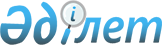 Об охране, воспроизводстве и использовании животного мираЗакон Республики Казахстан от 9 июля 2004 года N 593.
      Вниманию пользователей!
      Для удобства пользования РЦПИ создано
ОГЛАВЛЕНИЕ      Сноска. По всему тексту слова "водоемах (участках)", "водоемов (участков)", "водоемы (участки)", "водоемам (участкам)" заменены соответственно словами "водоемах и (или) участках", "водоемов и (или) участков", "водоемы и (или) участки", "водоемам и (или) участкам" Законом РК от 21.01.2010 № 242-IV (порядок введения в действие см. ст.2); после слов "государственного контроля" и "государственный контроль" дополнены соответственно словами "и надзора" и "и надзор" Законом РК от 25.01.2012 № 548-IV (вводится в действие по истечении десяти календарных дней после его первого официального опубликования).      Примечание ИЗПИ!      В преамбулу предусмотрено изменение Законом РК от 03.01.2023 № 185-VII (вводится в действие с 01.07.2023).      Настоящий Закон регулирует общественные отношения в области охраны, воспроизводства и использования животного мира и направлен на обеспечение условий сохранения животного мира и его биологического разнообразия, устойчивого использования объектов животного мира в целях удовлетворения экологических, экономических, эстетических и иных потребностей человека с учетом интересов нынешнего и будущих поколений. Глава 1. Общие положенияСтатья 1. Основные понятия, используемые в настоящем Законе      В настоящем Законе используются следующие основные понятия:      1) аквакультура – искусственное воспроизводство и культивирование рыбных ресурсов и других водных животных;      2) аншлаг – вывеска, указывающая наименование и границы охотничьих хозяйств, воспроизводственных участков и зон покоя, рыбохозяйственных водоемов и (или) участков, а также запретные для охоты и рыболовства сроки и места;      3) охотник – физическое лицо, получившее право на охоту в порядке, установленном законодательством Республики Казахстан;      Примечание ИЗПИ!
      В подпункт 3-1) предусмотрено изменение Законом РК от 03.01.2023 № 185-VII (вводится в действие с 01.07.2023).
      3-1) охотничьи собаки – национальные и другие породы собак, используемых на охоте;      4) удостоверение охотника – документ установленной формы, удостоверяющий право физического лица на охоту;      5) резервный фонд охотничьих угодий и рыбохозяйственных водоемов и (или) участков – охотничьи угодья и рыбохозяйственные водоемы и (или) участки, не закрепленные за пользователями животным миром;      6) охотничий минимум (далее – охотминимум) – специальный краткий курс обучающей программы, рассматривающий вопросы законодательства Республики Казахстан в области охраны, воспроизводства и использования животного мира, техники безопасности при охоте, знание которой является обязательным условием для выдачи удостоверения охотника;      Примечание ИЗПИ!
      Подпункт 7) предусмотрено исключить Законом РК от 03.01.2023 № 185-VII (вводится в действие с 01.07.2023).
      7) национальная порода охотничьих собак – породы тазы, тобет, выведенные на территории Республики Казахстан путем народной селекции и традиционно применяемые на любительской (спортивной) охоте;      8) охотничий трофей – животное (кроме рыбных ресурсов и других водных животных), его части и дериваты, изъятые из среды обитания в порядке, установленном законодательством Республики Казахстан;      9) охотничье хозяйство – вид хозяйственной деятельности по устойчивому использованию объектов животного мира в охотничьих угодьях, сохранению среды обитания животного мира, их охране и воспроизводству;      10) категория охотничьего хозяйства – единица классификационного разделения охотничьих хозяйств по признакам продуктивности охотничьих угодий, характера охранных и воспроизводственных мероприятий, присваиваемая охотничьим хозяйствам на основании межхозяйственного охотоустройства;      11) субъект охотничьего хозяйства – физическое или юридическое лицо, ведущее охотничье хозяйство на закрепленных охотничьих угодьях в порядке, установленном законодательством Республики Казахстан;      12) внутренний регламент охотничьего хозяйства – документ, устанавливающий порядок проведения охоты физическим лицом на территории охотничьего хозяйства, включающий норму добычи животных, прейскурант цен на оказываемые услуги;      13) ловчая хищная птица – орел, сокол, ястреб и другие виды хищных птиц, используемые на охоте;      14) рыболовство – лов рыбных ресурсов и других водных животных;      15) рыболов – физическое лицо, получившее право на любительское (спортивное) рыболовство в порядке, установленном законодательством Республики Казахстан;      16) рыболовный трофей – объект рыбных ресурсов и других водных животных, их части и дериваты, изъятые из среды обитания в порядке, установленном законодательством Республики Казахстан;      16-1) рыбопосадочный материал – личинки, молодь, сеголетки и другие возрастные группы рыб в зависимости от объекта рыбоводства, предназначенные для зарыбления водоемов;      17) период размножения рыб – период времени, в течение которого происходит нерест рыб того или иного вида;      18) справка о происхождении вылова – установленный уполномоченным органом документ, подтверждающий происхождение рыбных ресурсов и других водных животных, добытых на рыбохозяйственных водоемах и (или) участках или выращенных в рыбоводных хозяйствах;      19) рыбозащитное устройство – устройство для предотвращения попадания рыбных ресурсов и других водных животных в водозаборные и сбросные сооружения;      20) замор – массовая гибель рыбных ресурсов и других водных животных, вызванная нарушением гидрохимического и иного режимов водоема и (или) участка;      21) замороопасный водоем и (или) участок – рыбохозяйственный водоем и (или) участок, подверженный периодическим заморам;      22) миграция рыб – массовое перемещение рыб из одного места обитания в другое;      23) рыбоводство – направление аквакультуры по искусственному воспроизводству и культивированию рыб в целях предпринимательской деятельности;      24) рыбные ресурсы и другие водные животные – общая совокупность всех животных, обитающих в водной среде, в том числе водные биологические ресурсы, за исключением растений;      25) бассейновый принцип государственного управления рыбными ресурсами и другими водными животными (далее – бассейновый принцип) – единая система управления рыбными ресурсами и другими водными животными в рыбохозяйственных водоемах и (или) участках с учетом особенностей воспроизводства и миграции рыбных ресурсов и других водных животных, применяемая уполномоченным органом в области охраны, воспроизводства и использования животного мира независимо от административно-территориального деления;      26) рыбное хозяйство – вид хозяйственной деятельности, связанный с охраной, воспроизводством, аквакультурой, рыбоводством, рыболовством, а также переработкой и реализацией рыбных ресурсов и других водных животных;      27) паспортизация рыбохозяйственных водоемов и (или) участков – комплекс мероприятий по определению границ рыбохозяйственных водоемов и (или) участков, их площади, состояния, видового состава рыбных ресурсов и других водных животных, производимых до закрепления рыбохозяйственных водоемов и (или) участков;      28) субъект рыбного хозяйства – физическое и юридическое лицо, основным направлением деятельности которого является ведение рыбного хозяйства;      28-1) рыбохозяйственный технологический водоем – искусственно созданный водоем (пруд, рыбоводный бассейн), предназначенный для создания условий выращивания объектов аквакультуры, который наполняется водой с помощью гидротехнических сооружений или устройств;      29) исключен Законом РК от 15.06.2017 № 73-VI (вводится в действие по истечении десяти календарных дней после дня его первого официального опубликования);
      30) рыбак – работник субъекта рыбного хозяйства, осуществляющий в силу своих трудовых обязанностей лов рыбных ресурсов и других водных животных на закрепленных рыбохозяйственных водоемах и (или) участках;      31) удостоверение рыбака – документ установленной формы, выданный субъектом рыбного хозяйства, удостоверяющий право физического лица на осуществление функций рыбака;      32) биологическое обоснование – научно обоснованное заключение на пользование животным миром, определение допустимого объема изъятия объектов животного мира, а также на деятельность, способную повлиять на объекты животного мира и среду их обитания;      32-1) совместные водные биологические ресурсы – водные биологические ресурсы, управление которыми совместно осуществляется государствами, расположенными на побережье Каспийского моря;      33) дериват – производное животного и продукция, произведенная из него и его производного;      34) дичеразведение – разведение животных, являющихся объектом охоты, субъектами охотничьего хозяйства;      35) животные – дикие животные (млекопитающие, птицы, пресмыкающиеся, земноводные, рыбы, моллюски, насекомые и другие), находящиеся в состоянии естественной свободы на суше, в воде, атмосфере и почве;      36) часть животного (далее – часть) – фрагмент тела животного, позволяющий опознать его вид;      37) гибридизация животных – скрещивание особей разных видов или пород животных с целью получения особей с лучшими хозяйственно полезными признаками или свойствами;      38) животный мир – совокупность животных, постоянно или временно обитающих на территории Республики Казахстан, а также относящихся к природным ресурсам континентального шельфа и исключительной экономической зоны Республики Казахстан;      38-1) мониторинг животного мира – система наблюдений, оценки и прогноза состояния и динамики объектов животного мира в целях государственного управления в области охраны, воспроизводства и использования животного мира и сохранения биологического разнообразия;      39) изъятие объектов животного мира – извлечение (добывание, лов, отстрел, сбор, бой) из среды обитания животных, обитающих в состоянии естественной свободы, их частей и дериватов на основании разрешения на пользование животным миром;      40) искусственное разведение объектов животного мира – содержание и разведение видов животных в неволе и (или) полувольных условиях, включая озерно-товарные рыбоводные хозяйства, садковые рыбоводные хозяйства, прудовые рыбоводные хозяйства и рыбоводные хозяйства с замкнутым циклом водообеспечения;      41) охрана животного мира – деятельность, направленная на сохранение животного мира, среды его обитания и биологического разнообразия, устойчивое использование и воспроизводство объектов животного мира, а также комплекс мероприятий по профилактике и борьбе с правонарушениями в области охраны, воспроизводства и использования животного мира;      Примечание ИЗПИ!
      Подпункт 42) предусмотрен в редакции Закона РК от 03.01.2023 № 185-VII (вводится в действие с 01.07.2023).
      42) уполномоченный государственный орган в области охраны, воспроизводства и использования животного мира (далее – уполномоченный орган) – центральный исполнительный орган, осуществляющий руководство в области охраны, воспроизводства и использования животного мира, а также в пределах своих полномочий межотраслевую координацию;      Примечание ИЗПИ!
      Подпункт 43) предусмотрен в редакции Закона РК от 03.01.2023 № 185-VII (вводится в действие с 01.07.2023).
      43) государственный контроль в области охраны, воспроизводства и использования животного мира – деятельность уполномоченного органа, ведомства и его территориальных подразделений по проверке и наблюдению за проверяемыми субъектами на предмет соответствия их деятельности требованиям, установленным законодательством Республики Казахстан, в ходе осуществления и по результатам которой могут применяться меры правоограничительного характера без оперативного реагирования;      Примечание ИЗПИ!
      Подпункт 44) предусмотрен в редакции Закона РК от 03.01.2023 № 185-VII (вводится в действие с 01.07.2023).
      44) государственный надзор в области охраны, воспроизводства и использования животного мира – деятельность уполномоченного органа, ведомства уполномоченного органа и его территориальных подразделений по проверке и наблюдению за соблюдением проверяемыми субъектами требований законодательства Республики Казахстан, в ходе осуществления и по результатам которой могут применяться меры правоограничительного характера, в том числе оперативного реагирования;      45) устойчивое использование животного мира – использование объектов животного мира способами, не приводящими к истощению видового разнообразия животного мира и сохраняющими его способность к воспроизводству и удовлетворению потребностей нынешнего и будущих поколений;      46) пользование животным миром – пользование объектами животного мира, их частями, дериватами и полезными свойствами с изъятием или без изъятия из среды обитания;      47) разрешение на пользование животным миром – документ установленной формы, дающий право физическим и юридическим лицам на пользование животным миром, а также на вывоз и реализацию добытых объектов животного мира, их частей и дериватов, в том числе охотничьих и рыболовных трофеев;      48) пользователи животным миром – физические и юридические лица, которым в соответствии с настоящим Законом предоставлено право пользования животным миром;      49) неизбежный вред животному миру – остаточный, не предотвращаемый предупредительными мерами вред, нанесенный и (или) наносимый животному миру или среде его обитания неблагоприятным воздействием факторов, образующихся в результате природно-климатического и антропогенного воздействия;      50) биологическое разнообразие животного мира – разнообразие объектов животного мира в рамках одного вида, между видами и разнообразие экологических систем;      51) среда обитания животного мира – природная среда, в которой объекты животного мира обитают в состоянии естественной свободы;      52) охрана среды обитания животного мира – деятельность, направленная на сохранение или восстановление условий устойчивого существования и воспроизводства объектов животного мира в состоянии естественной свободы;      53) объект животного мира – особь или популяция животных;      54) интродукция животных – преднамеренное или случайное распространение особей видов животных за пределы ареалов (областей распространения) в новые для них места, где ранее эти виды не обитали;      55) реинтродукция животных – преднамеренное переселение особей видов животных в прежние места обитания;      56) воспроизводство видов животных – естественное размножение видов животных в природных условиях и их искусственное разведение;      57) исключен Законом РК от 15.06.2017 № 73-VI (вводится в действие по истечении десяти календарных дней после дня его первого официального опубликования);
      58) путевка – документ (разовый или сезонный), выдаваемый физическому лицу для посещения закрепленных охотничьих угодий и (или) рыбохозяйственных водоемов и (или) участков с целью добывания объектов животного мира;      58-1) незаконный, несообщаемый и нерегулируемый промысел – неправомерная и (или) нерегламентируемая деятельность физических и юридических лиц по изъятию водных биологических ресурсов из естественной среды их обитания;      59) зоологическая коллекция – собрание чучел, яиц, криоконсервированных половых клеток, препаратов и частей объектов животного мира, объектов животного мира, в том числе диких животных зоопарков, зоосадов, цирков, зоологических питомников, аквариумов, океанариумов, представляющее научную, культурно-просветительную, учебно-воспитательную и эстетическую ценность;      59-1) ихтиологические наблюдения – сбор и изучение данных о состоянии ихтиофауны рыбохозяйственного водоема;      60) ихтиофауна – совокупность видов рыб и круглоротых какого-либо водоема или его части;      60-1) промысел – деятельность физических и юридических лиц, целью которой является изъятие водных биологических ресурсов из естественной среды их обитания;      60-2) промысловое усилие – объем производственных операций, непосредственно направленных на добычу рыбных ресурсов и других водных животных, включающий в том числе допустимое количество орудий и технических средств лова, плавучих средств, рыбаков на закрепленных рыбохозяйственных водоемах и (или) участках для ведения промыслового рыболовства;      61) промысловый запас – популяция или устойчивая во времени пространственно обособленная ее часть, имеющая самостоятельное промысловое значение;      62) прилов – часть улова, состоящая из особей видов рыб и других водных животных, не указанных в разрешениях, и (или) рыб ниже установленных промысловых размеров;      Примечание ИЗПИ!
      Подпункт 62-1) предусмотрен в редакции Закона РК от 03.01.2023 № 185-VII (вводится в действие с 01.07.2023).
      62-1) озерно-товарное рыбоводное хозяйство – вид хозяйственной деятельности по выращиванию рыб и других водных животных в полувольных контролируемых условиях путем полной или частичной замены ихтиофауны в естественных и искусственных водоемах;      Примечание ИЗПИ!
      Статью 1 предусмотрено дополнить подпунктом 62-2) в соответствии с Законом РК от 03.01.2023 № 185-VII (вводится в действие с 01.07.2023).
      63) криоконсервированные половые клетки – образцы половых клеток (гамет), эмбрионов и различных тканей животных, находящихся в состоянии низкотемпературной и иной формы консервации, дающие в дальнейшем возможность их использования в целях получения потомства, выделения геномов или для других научных исследований;      63-1) рисовый чек – земельный участок для выращивания риса или других культур, залитый водой, который может быть использован для выращивания рыбы;      63-2) рыболовная зона Республики Казахстан (далее – рыболовная зона) – морской пояс шириной десять морских миль, отмеряемый от Государственной границы (внешнего предела территориальных вод) с учетом принципов и норм международного права, в пределах которого Республика Казахстан обладает исключительным правом на промысел водных биологических ресурсов;      Примечание ИЗПИ!
      Статью 1 предусмотрено дополнить подпунктами 63-3), 63-4), 63-5), 63-6) в соответствии с Законом РК от 03.01.2023 № 185-VII (вводится в действие с 01.07.2023).
      64) егерь – специально уполномоченное лицо егерской службы, осуществляющее охрану животного мира на закрепленных охотничьих угодьях и рыбохозяйственных водоемах и (или) участках;      65) удостоверение егеря – документ установленной формы, удостоверяющий права егеря;      66) егерская служба – структурное подразделение субъектов охотничьего и рыбного хозяйств, осуществляющее функции охраны животного мира на закрепленных охотничьих угодьях и рыбохозяйственных водоемах и (или) участках;      67) зимовальная яма – место массового скопления рыб в зимний период в углублениях дна водоема;      67-1) общее водное пространство – часть акватории Каспийского моря, расположенная за внешними пределами рыболовных зон и находящаяся в пользовании государств, расположенных на побережье Каспийского моря;      68) бассейн реки (моря, озера) – часть земной поверхности и толщи почвогрунтов, ограниченные водоразделами, с которых вода стекает в реку (море, озеро);      69) зона рекреационного рыболовства – участок рыбохозяйственного водоема и (или) участка и прилегающей береговой полосы, определяемый местным исполнительным органом в установленном порядке для осуществления любительского (спортивного) рыболовства;      70) сервитут – право ограниченного целевого пользования чужим земельным участком и водным объектом, в том числе закрепленным рыбохозяйственным водоемом и (или) участком для нужд охотничьего и рыбного хозяйств;      71) зарыбление водоемов – выпуск рыбопосадочного материала и рыбы в водоемы и (или) участки с целью создания самовоспроизводящихся популяций, сохранения ценных, редких и находящихся под угрозой исчезновения видов рыб и (или) получения товарной продукции;      71-1) водные биологические ресурсы – рыбы, моллюски, ракообразные, млекопитающие и другие виды водных животных и растений, обитающие в территориальных водах, рыболовной зоне и общем водном пространстве;      71-2) рыбоводное хозяйство с замкнутым циклом водообеспечения – вид хозяйственной деятельности, связанный с искусственным разведением рыб и других водных животных с применением технологии замкнутого цикла водообеспечения;      72) рыбохозяйственная мелиорация водных объектов – комплекс мероприятий, направленных на сохранение и увеличение рыбопродуктивности водоемов, улучшение условий обитания и размножения рыбных ресурсов и других водных животных;      73) замет – комплексный процесс, осуществляемый путем обмета определенной части акватории водоемов отцеживающими орудиями лова (неводами) в целях рыболовства как в береговой зоне, так и в открытом водном пространстве;      73-1) прудовое рыбоводное хозяйство – вид хозяйственной деятельности по выращиванию рыб и других водных животных с использованием рыбохозяйственных технологических водоемов;      73-2) садковое рыбоводное хозяйство – вид хозяйственной деятельности по выращиванию рыб и других водных животных в специальных устройствах (садках), расположенных в естественных и искусственных водоемах и позволяющих содержать их в полувольных контролируемых условиях;      Примечание ИЗПИ!
      Статью 1 предусмотрено дополнить подпунктом 73-3) в соответствии с Законом РК от 03.01.2023 № 185-VII (вводится в действие с 01.07.2023).
      74) зона покоя – территория, имеющая особое значение для сохранения или восстановления животного мира, определяемая внутрихозяйственным охотоустройством, в пределах которой (постоянно или временно) запрещены или регламентированы отдельные виды и формы хозяйственной деятельности;      Примечание ИЗПИ!
      Подпункт 75) предусмотрен в редакции Закона РК от 03.01.2023 № 185-VII (вводится в действие с 01.07.2023).
      75) специализированные организации уполномоченного органа и местных исполнительных органов (далее – специализированные организации) – государственные учреждения и республиканские государственные предприятия по обеспечению охраны, воспроизводства и устойчивого использования животного мира;      76) нерест – процесс выметывания рыбами зрелой икры и последующее ее оплодотворение;      77) нерестилище – место нереста рыб;      78) тоня (тоневой участок) – участок реки и иного проточного водоема с ограниченной водной акваторией водоема и прилегающей береговой полосой, предназначенный и приспособленный для нужд промыслового рыболовства;      78-1) фермерское охотничье хозяйство – охотничье хозяйство, специализирующееся на искусственном разведении животных, находящихся в частной собственности, в охотничьих целях;      79) межхозяйственное охотоустройство – определение границ и категорий охотничьего хозяйства, расчет его площади, определение состояния животного мира и среды его обитания, методик учета животных, контрольных маршрутов и площадок учета животных для проектируемого охотничьего хозяйства;      80) внутрихозяйственное охотоустройство – комплекс мероприятий по инвентаризации, бонитировке, изучению природных и экономических условий охотничьих угодий, учету животных, проектированию биотехнических и эксплуатационных мероприятий, на основании которых разрабатывается план ведения охотничьего хозяйства.      Сноска. Статья 1 в редакции Закона РК от 25.01.2012 № 548-IV (вводится в действие по истечении десяти календарных дней после его первого официального опубликования); с изменениями, внесенными законами РК от 13.06.2013 № 102-V (вводится в действие по истечении десяти календарных дней после его первого официального опубликования); от 29.09.2014 № 239-V (вводится в действие по истечении десяти календарных дней после дня его первого официального опубликования); от 15.06.2017 № 73-VI (порядок введения в действие см. ст. 2); от 24.05.2018 № 156-VI (вводится в действие по истечении десяти календарных дней после дня его первого официального опубликования); от 28.10.2019 № 268-VI (вводится в действие по истечении десяти календарных дней после дня его первого официального опубликования); от 02.01.2021 № 399-VI (вводится в действие по истечении десяти календарных дней после дня его первого официального опубликования); от 23.02.2021 № 11-VII (порядок введения в действие см. ст. 2); от 01.04.2021 № 26-VII (вводится в действие по истечении десяти календарных дней после дня его первого официального опубликования); от 30.04.2021 № 34-VII (вводится в действие по истечении десяти календарных дней после дня его первого официального опубликования); от 02.01.2021 № 401-VI (вводится в действие с 01.07.2021).
Статья 2. Законодательство Республики Казахстан в области охраны, воспроизводства и использования животного мира      1. Законодательство Республики Казахстан в области охраны, воспроизводства и использования животного мира основывается на Конституции Республики Казахстан и состоит из настоящего Закона и иных нормативных правовых актов Республики Казахстан.      2. Если международным договором, ратифицированным Республикой Казахстан, установлены иные правила, чем те, которые содержатся в настоящем Законе, то применяются правила международного договора.Статья 3. Категории животного мира      1. Животный мир по целевому назначению подразделяется на следующие категории:      1) редкие и находящиеся под угрозой исчезновения виды животных;      2) виды животных, являющиеся объектами охоты;      3) виды животных, являющиеся объектами рыболовства;      4) виды животных, используемые в иных хозяйственных целях (кроме охоты и рыболовства);      5) виды животных, не используемые в хозяйственных целях, но имеющие экологическую, культурную и иную ценность;      6) виды животных, численность которых подлежит регулированию в целях охраны здоровья населения, предохранения от заболеваний сельскохозяйственных и других домашних животных, предотвращения ущерба окружающей среде, предупреждения опасности нанесения существенного ущерба сельскохозяйственной деятельности.      2. Отнесение видов животных к категориям и их перевод из одной категории в другую производятся по рекомендации межведомственной зоологической комиссии на основании биологического обоснования в целях сохранения видового разнообразия животного мира, их охраны, воспроизводства и устойчивого использования.      Сноска. Статья 3 с изменениями, внесенными законами РК от 21.01.2010 № 242-IV (порядок введения в действие см. ст.2); от 15.06.2017 № 73-VI (вводится в действие по истечении десяти календарных дней после дня его первого официального опубликования).
Статья 4. Собственность на животный мир и объекты животного мира      1. Животный мир принадлежит народу Казахстана. От имени народа Казахстана право собственности осуществляет государство. При этом осуществление права собственности государством реализуется через режим государственной собственности в интересах народа Казахстана.      2. Объекты животного мира, изъятые из среды обитания в порядке, установленном настоящим Законом, а также разведенные и содержащиеся в неволе и (или) полувольных условиях, являются собственностью физических и юридических лиц, которые добыли, разводят и содержат их.      Сноска. Статья 4 с изменением, внесенным Законом РК от 05.11.2022 № 157-VII (вводится в действие по истечении десяти календарных дней после дня его первого официального опубликования).
      Примечание ИЗПИ!
      В заголовок статьи 5 предусмотрено изменение Законом РК от 03.01.2023 № 185-VII (вводится в действие с 01.07.2023).
      Примечание ИЗПИ!
      В статью 5 предусмотрено изменение Законом РК от 03.01.2023 № 185-VII (вводится в действие с 01.07.2023).
Статья 5. Субъекты отношений в области охраны, воспроизводства и использования животного мира      Субъектами отношений в области охраны, воспроизводства и использования животного мира являются физические и юридические лица, а также государственные органы. Глава 2. Государственное управление в области охраны, воспроизводства и использования животного мира      Примечание ИЗПИ!      В заголовок статьи 6 предусмотрено изменение Законом РК от 03.01.2023 № 185-VII (вводится в действие с 01.07.2023).Статья 6. Основные принципы государственного управления в области охраны, воспроизводства и использования животного мира      Примечание ИЗПИ!      Абзац первый статьи 6 предусмотрен в редакции Закона РК от 03.01.2023 № 185-VII (вводится в действие с 01.07.2023).      Основными принципами государственного управления в области охраны, воспроизводства и использования животного мира являются:      1) обеспечение охраны, воспроизводства и устойчивого использования животного мира;      2) пользование животным миром способами, не допускающими жестокого обращения с животными, в соответствии с принципами гуманности;      3) недопустимость совмещения деятельности по осуществлению государственного контроля и надзора за использованием и охраной животного мира с деятельностью по использованию объектов животного мира, за исключением деятельности по изъятию осетровых видов рыб из естественной среды обитания, их закупу, переработке и реализации их икры и других видов продукции, отнесенной к государственной монополии;      4) отделение права пользования животным миром от права пользования землей, водами, растительным миром и другими природными ресурсами;      5) платность специального пользования животным миром;      6) неотвратимость ответственности за нарушение законодательства Республики Казахстан в области охраны, воспроизводства и использования животного мира;      7) участие граждан и общественных объединений в решении задач в области охраны, воспроизводства и устойчивого использования объектов животного мира.      Примечание ИЗПИ!
      Статью 6 предусмотрено дополнить пунктом 2 в соответствии с Законом РК от 03.01.2023 № 185-VII (вводится в действие с 01.07.2023).
      Сноска. Статья 6 с изменениями, внесенными законами РК от 25.01.2012 № 548-IV (вводится в действие по истечении десяти календарных дней после его первого официального опубликования); от 15.06.2017 № 73-VI (вводится в действие по истечении десяти календарных дней после дня его первого официального опубликования).
      Примечание ИЗПИ!
      В заголовок статьи 6-1 предусмотрено изменение Законом РК от 03.01.2023 № 185-VII (вводится в действие с 01.07.2023).
Статья 6-1. Система обеспечения охраны, воспроизводства и устойчивого использования животного мира      Примечание ИЗПИ!      Абзац первый статьи 6-1 предусмотрен в редакции Закона РК от 03.01.2023 № 185-VII (вводится в действие с 01.07.2023).      В систему обеспечения охраны, воспроизводства и устойчивого использования животного мира входят:      1) Правительство Республики Казахстан;      2) уполномоченный орган, включая его ведомство с территориальными подразделениями;      3) иные государственные органы, осуществляющие деятельность в области охраны, воспроизводства и устойчивого использования животного мира;      4) органы местного государственного управления;      5) специализированные организации;      6) исключен Законом РК от 25.01.2012 № 548-IV (вводится в действие по истечении десяти календарных дней после его первого официального опубликования);
      7) научные организации в области охраны, воспроизводства и использования животного мира;      8) субъекты охотничьего и рыбного хозяйств;      9) республиканские ассоциации общественных объединений охотников и субъектов охотничьего хозяйства, а также общественных объединений рыболовов и субъектов рыбного хозяйства.      Примечание ИЗПИ!
      Статью 6-1 предусмотрено дополнить пунктом 2 в соответствии с Законом РК от 03.01.2023 № 185-VII (вводится в действие с 01.07.2023).
      Сноска. Закон дополнен статьей 6-1 в соответствии с Законом РК от 21.01.2010 № 242-IV (порядок введения в действие см. ст.2); с изменениями, внесенными законами РК от 25.01.2012 № 548-IV (порядок введения в действие см. ст.2); от 15.06.2017 № 73-VI (вводится в действие по истечении десяти календарных дней после дня его первого официального опубликования).
Статья 6-2. Органы и должностные лица государственного управления в области охраны, воспроизводства и использования животного мира      К органам и должностным лицам государственного управления в области охраны, воспроизводства и использования животного мира относятся Президент Республики Казахстан, Правительство Республики Казахстан, уполномоченный орган, включая его ведомство с территориальными подразделениями.      Сноска. Закон дополнен статьей 6-2 в соответствии с Законом РК от 21.01.2010 № 242-IV (порядок введения в действие см. ст.2); с изменениями, внесенными законами РК от 05.07.2011 № 452-IV (вводится в действие с 13.10.2011); от 15.06.2017 № 73-VI (вводится в действие по истечении десяти календарных дней после дня его первого официального опубликования).
Статья 7. Особенности государственного управления в области охраны, воспроизводства и использования рыбных ресурсов и других водных животных      Государственные учет, кадастр, мониторинг и контроль за использованием рыбных ресурсов и других водных животных, а также их изучение, охрана и воспроизводство составляют единую систему государственного управления и осуществляются в рыбохозяйственных водоемах и (или) участках по бассейновому принципу, а также в рыбоводных хозяйствах.      Государственный мониторинг рыб и других водных животных является составной частью системы государственного управления в области охраны, воспроизводства и использования животного мира.       Государственный мониторинг рыб и других водных животных представляет собой систему, способную обеспечить сбор и своевременную обработку информации о добытой, закупленной, искусственно выращенной рыбе или других водных животных, оптовой и розничной реализации рыб и других водных животных, экспорте и импорте в целях своевременного выявления и предотвращения реализации рыбы и других водных животных незаконного происхождения.       Государственный мониторинг рыб и других водных животных осуществляется уполномоченным органом совместно с местными исполнительными органами в соответствии с правилами мониторинга рыб и других водных животных.      Сноска. Статья 7 с изменениями, внесенными Законом РК от 28.10.2019 № 268-VI (вводится в действие по истечении десяти календарных дней после дня его первого официального опубликования).
      Примечание ИЗПИ!
      В заголовок статьи 8 предусмотрено изменение Законом РК от 03.01.2023 № 185-VII (вводится в действие с 01.07.2023).
Статья 8. Компетенция Правительства Республики Казахстан в области охраны, воспроизводства и использования животного мира      Правительство Республики Казахстан:      1) разрабатывает основные направления и обеспечивает реализацию государственной политики в области охраны, воспроизводства и использования животного мира;      2) осуществляет права владения, пользования и распоряжения животным миром;      3) исключен Законом РК от 19.04.2023 № 223-VII (вводится в действие по истечении десяти календарных дней после дня его первого официального опубликования).
      4) исключен Законом РК от 19.04.2023 № 223-VII (вводится в действие по истечении десяти календарных дней после дня его первого официального опубликования).
      5) исключен Законом РК от 19.04.2023 № 223-VII (вводится в действие по истечении десяти календарных дней после дня его первого официального опубликования).
      6) принимает решение о вывозе за пределы Республики Казахстан в живом виде особей осетровых видов рыб, выловленных из естественной среды обитания, и их оплодотворенной икры;;      7) принимает решение об изъятии редких и находящихся под угрозой исчезновения видов животных, их частей или дериватов;      8) утверждает перечень редких и находящихся под угрозой исчезновения видов животных и переводит их в другие категории;      9) вводит ограничения международной торговли редкими и находящимися под угрозой исчезновения видами животных, их частей и дериватов, разводимых в неволе и (или) полувольных условиях;      10) осуществляет международное сотрудничество в области охраны, воспроизводства и использования животного мира;      11) утверждает правила применения специальных средств и служебного оружия государственными инспекторами по охране животного мира и инспекторами специализированных организаций по охране животного мира, а также применения служебного оружия егерями;      12) исключен Законом РК от 19.04.2023 № 223-VII (вводится в действие по истечении десяти календарных дней после дня его первого официального опубликования).
      Сноска. Статья 8 в редакции Закона РК от 29.09.2014 № 239-V (вводится в действие по истечении десяти календарных дней после дня его первого официального опубликования); с изменениями, внесенными Законом РК от 15.06.2017 № 73-VI (вводится в действие по истечении десяти календарных дней после дня его первого официального опубликования); от 19.04.2023 № 223-VII (вводится в действие по истечении десяти календарных дней после дня его первого официального опубликования).
      Примечание ИЗПИ!
      В заголовок статьи 9 предусмотрено изменение Законом РК от 03.01.2023 № 185-VII (вводится в действие с 01.07.2023).
Статья 9. Компетенция уполномоченного органа, его ведомства с территориальными подразделениями и иных государственных органов Республики Казахстан, осуществляющих деятельность в области охраны, воспроизводства и использования животного мира       Сноска. Заголовок статьи 9 в редакции Закона РК от 15.06.2017 № 73-VI (вводится в действие по истечении десяти календарных дней после дня его первого официального опубликования).      1. Уполномоченный орган:      Примечание ИЗПИ!
      В подпункт 1) предусмотрено изменение Законом РК от 03.01.2023 № 185-VII (вводится в действие с 01.07.2023).
      1) формирует и реализует государственную политику и осуществляет межотраслевую координацию в области охраны, воспроизводства и использования животного мира;      2) осуществляет координацию и методическое руководство местных исполнительных органов в области охраны, воспроизводства и использования животного мира;      Примечание ИЗПИ!
      В подпункт 3) предусмотрено изменение Законом РК от 03.01.2023 № 185-VII (вводится в действие с 01.07.2023).
      3) разрабатывает и утверждает нормативные правовые акты в области охраны, воспроизводства и использования животного мира;      Примечание ИЗПИ!
      Пункт 1 предусмотрено дополнить подпунктом 3-1) в соответствии с Законом РК от 03.01.2023 № 185-VII (вводится в действие с 01.09.2023).
      Примечание ИЗПИ!
      Пункт 1 предусмотрено дополнить подпунктом 3-2) в соответствии с Законом РК от 03.01.2023 № 185-VII (вводится в действие с 01.07.2023).
      4) разрабатывает и утверждает формы актов государственного инспектора по охране животного мира, порядок их составления и выдачи;      5) разрабатывает и утверждает нормы и нормативы в области охраны, воспроизводства и использования животного мира;      6) разрабатывает и утверждает образцы форменной одежды со знаками различия (без погон), порядок ношения и нормы обеспечения ею должностных лиц ведомства уполномоченного органа и его территориальных подразделений, осуществляющих государственный контроль и надзор в области охраны, воспроизводства и использования животного мира, а также работников государственных учреждений и организаций, осуществляющих непосредственную охрану животного мира;      7) разрабатывает и утверждает методики определения ставок плат за пользование животным миром и размеров возмещения вреда, причиненного нарушением законодательства Республики Казахстан в области охраны, воспроизводства и использования животного мира, а также исчисления размера компенсации вреда, наносимого и нанесенного рыбным ресурсам и другим водным животным, в том числе и неизбежного, в результате хозяйственной деятельности;      8) разрабатывает и утверждает форму и порядок выдачи удостоверений охотника, рыбака и егеря;      9) выдает заключение (разрешительный документ) на вывоз с таможенной территории Евразийского экономического союза диких живых животных, в том числе редких и находящихся под угрозой исчезновения;      10) осуществляет выдачу разрешений на импорт на территорию Республики Казахстан, экспорт и (или) реэкспорт с территории Республики Казахстан видов животных, подпадающих под действие Конвенции о международной торговле видами дикой фауны и флоры, находящимися под угрозой исчезновения;      11) разрабатывает и утверждает порядок подготовки биологического обоснования на пользование животным миром;      12) разрабатывает и утверждает типовые формы договоров на ведение охотничьего, рыбного хозяйств;      13) разрабатывает и утверждает типовую форму плана развития субъектов охотничьего и рыбного хозяйств;      14) разрабатывает и утверждает типовую форму путевки, а также порядок ее выдачи;       15) определяет перечни видов животных, отнесенных к категориям, предусмотренным подпунктами 4), 5) и 6) пункта 1 статьи 3 настоящего Закона, и переводит их из одной категории в другую, за исключением отнесения к категории редких и находящихся под угрозой исчезновения;      16) разрабатывает и утверждает перечень разрешенных к применению промысловых и непромысловых видов орудий и способов рыболовства;      17) организует и (или) обеспечивает проведение научных исследований и проектно-изыскательских работ в области охраны, воспроизводства и использования животного мира на территории двух и более областей;      18) разрабатывает и утверждает списки водно-болотных угодий международного и республиканского значения;      19) организует ведение государственного учета, кадастра и мониторинга животного мира;      20) разрабатывает и утверждает требования к рыбозащитным устройствам водозаборных и сбросных сооружений и согласовывает их установку;      20-1) разрабатывает и утверждает план зарыбления рыбохозяйственных водоемов на основании рекомендаций научной организации;      21) разрабатывает и утверждает порядок движения водного транспорта в запретный для рыболовства нерестовый период, а также в запретных для рыболовства водоемах и (или) участках;      22) разрабатывает и утверждает порядок маркирования икры осетровых видов рыб для торговли на внутреннем и внешнем рынках и форму марки для торговли икрой осетровых видов рыб на внешнем рынке и осуществляет выдачу марки для торговли ею на внутреннем рынке;      23) осуществляет и (или) организует лов с целью интродукции, реинтродукции и гибридизации, лов в воспроизводственных целях, лов в замороопасных водоемах и (или) участках, а также осуществляет контрольный лов;      24) выдает разрешения на пользование животным миром в целях научно-исследовательского лова на рыбохозяйственных водоемах, расположенных на двух и более областях, а также на редкие и находящиеся под угрозой исчезновения виды животных;      25) проверяет деятельность пользователей животным миром в целях определения соблюдения требований законодательства Республики Казахстан в области охраны, воспроизводства и использования животного мира;      26) осуществляет производство по делам об административных правонарушениях в пределах компетенции, установленной законами Республики Казахстан;      27) осуществляет государственный контроль и надзор в области охраны, воспроизводства и использования животного мира;      28) ведет, размещает и ежеквартально обновляет на интернет-ресурсе реестр зоологических коллекций;      29) разрабатывает и утверждает образцы аншлагов границ охотничьих хозяйств, воспроизводственных участков и зон покоя, рыбохозяйственных водоемов и (или) участков, а также запретные для охоты и рыболовства сроки и места, форму журнала учета лова рыбных ресурсов и других водных животных (промысловый журнал);      30) на основании научных рекомендаций принимает решение о мелиоративном лове рыб в случаях возникновения угрозы замора, который неизбежно приведет к гибели рыб и невозможности устранения такой угрозы путем проведения текущей рыбохозяйственной мелиорации водных объектов или их частей;      30-1) участвует в разработке, определении и согласовании карты чувствительности и индекса экологической чувствительности к разливам нефти совместно с заинтересованными государственными органами в порядке, определяемом уполномоченным органом в области охраны окружающей среды;      31) осуществляет международное сотрудничество в области охраны, воспроизводства и использования животного мира;      32) исключен Законом РК от 29.12.2014 № 269-V (вводится в действие с 01.01.2015);
      33) разрабатывает и утверждает правила присвоения почетных званий, нагрудных знаков и почетных грамот в области охраны, воспроизводства и использования животного мира;      34) разрабатывает и утверждает форму нагрудного знака егеря и специальной одежды со знаками различия;      35) разрабатывает и утверждает правила по межхозяйственному охотоустройству на территории Республики Казахстан;      36) разрабатывает и утверждает правила по внутрихозяйственному охотоустройству на территории Республики Казахстан;      37) разрабатывает и утверждает инструкцию по проведению учета видов животных на территории Республики Казахстан;      38) разрабатывает и утверждает охотминимум;      39) разрабатывает и утверждает правила проведения экзамена по охотминимуму республиканской ассоциацией общественных объединений охотников и субъектов охотничьего хозяйства;      40) разрабатывает и утверждает правила аккредитации республиканских ассоциаций общественных объединений охотников и субъектов охотничьего хозяйства, а также общественных объединений рыболовов и субъектов рыбного хозяйства, проводит их аккредитацию;      41) разрабатывает и утверждает форму отчетности по выдаче удостоверений охотника;      42) осуществляет прием уведомлений о начале или прекращении деятельности по искусственному разведению животных, виды которых включены в приложения I и II Конвенции о международной торговле видами дикой фауны и флоры, находящимися под угрозой исчезновения;      43) разрабатывает и утверждает правила проведения работ по зарыблению водоемов, рыбохозяйственной мелиорации водных объектов;      44) разрабатывает и утверждает перечень рыбохозяйственных водоемов международного и республиканского значения;      45) разрабатывает и утверждает правила отнесения водоемов к водно-болотным угодьям международного и республиканского значения;      46) разрабатывает и утверждает размеры возмещения вреда, причиненного нарушением законодательства Республики Казахстан в области охраны, воспроизводства и использования животного мира;      47) разрабатывает и утверждает правила реализации осетровых видов рыб, изъятых из естественной среды обитания, и их икры государственным предприятием, являющимся субъектом государственной монополии;      47-1) разрабатывает и утверждает правила субсидирования повышения продуктивности и качества продукции аквакультуры (рыбоводства), а также развития племенного рыбоводства;      47-2) разрабатывает и утверждает правила субсидирования по возмещению части расходов, понесенных субъектом рыбного хозяйства при инвестиционных вложениях;      48) разрабатывает и утверждает положение о государственной охране животного мира;      49) разрабатывает и утверждает правила установления ограничений и запретов на пользование объектами животного мира, их частей и дериватов;      50) разрабатывает и утверждает перечень должностных лиц ведомства уполномоченного органа и его территориальных подразделений, осуществляющих государственный контроль и надзор в области охраны, воспроизводства и использования животного мира, а также работников государственных учреждений и организаций, осуществляющих непосредственную охрану животного мира, имеющих право на ношение форменной одежды со знаками различия (без погон);      51) разрабатывает правила применения специальных средств и служебного оружия государственными инспекторами по охране животного мира и инспекторами специализированных организаций по охране животного мира, а также применения служебного оружия егерями;      52) разрабатывает и утверждает правила выдачи административным органом разрешений на импорт на территорию Республики Казахстан, экспорт и (или) реэкспорт с территории Республики Казахстан видов животных, подпадающих под действие Конвенции о международной торговле видами дикой фауны и флоры, находящимися под угрозой исчезновения;      53) разрабатывает и утверждает форму справки о происхождении вылова;      54) исключен Законом РК от 15.06.2017 № 73-VI (вводится в действие по истечении десяти календарных дней после дня его первого официального опубликования);
      55) разрабатывает и утверждает лимиты изъятия видов животных, являющихся объектом охоты, и лимиты изъятия рыбных ресурсов и других водных животных;      56) разрабатывает и утверждает правила распределения квот изъятия объектов животного мира;      57) разрабатывает и утверждает правила охоты, рыболовства;      58) разрабатывает и утверждает правила ведения охотничьего хозяйства и правила ведения рыбного хозяйства;      59) разрабатывает и утверждает правила выдачи разрешений на пользование животным миром;      60) разрабатывает и утверждает правила выдачи разрешений на производство интродукции, реинтродукции и гибридизации животных;      61) разрабатывает и утверждает правила регулирования численности животных;      62) принимает решение о введении ограничений и запретов на пользование объектами животного мира, их частей и дериватов, устанавливает места и сроки их пользования на основании биологического обоснования, выданного соответствующими научными организациями, подлежащего государственной экологической экспертизе;      63) разрабатывает и утверждает правила ведения государственного учета, кадастра и мониторинга животного мира;      64) разрабатывает и утверждает правила создания и государственного учета зоологических коллекций;      65) разрабатывает и утверждает правила проведения конкурса по закреплению охотничьих угодий и рыбохозяйственных водоемов и (или) участков и квалификационные требования, предъявляемые к участникам конкурса;      65-1) разрабатывает и утверждает правила по перезакреплению охотничьих угодий и рыбохозяйственных водоемов и (или) участков и квалификационные требования, предъявляемые к лицам, за которыми они ранее были закреплены;      66) разрабатывает и утверждает перечень ценных видов животных, являющихся объектами охоты и рыболовства;      67) разрабатывает и утверждает типовое положение о егерской службе субъектов охотничьего и рыбного хозяйств;      68) разрабатывает и утверждает перечень дериватов;      69) разрабатывает и утверждает правила содержания, разведения в неволе и полувольных условиях редких и находящихся под угрозой исчезновения видов животных и видов животных, подпадающих под действие Конвенции о международной торговле видами дикой фауны и флоры, находящимися под угрозой исчезновения;      70) разрабатывает и утверждает правила ведения учета и регистрации ловчих хищных птиц, используемых на охоте;      71) разрабатывает и утверждает правила интродукции, реинтродукции и гибридизации животных;      72) исключен Законом РК от 15.06.2017 № 73-VI (вводится в действие по истечении десяти календарных дней после дня его первого официального опубликования);
      73) исключен Законом РК от 15.06.2017 № 73-VI (вводится в действие по истечении десяти календарных дней после дня его первого официального опубликования);
      74) организует и обеспечивает воспроизводство и государственный учет животного мира в резервном фонде рыбохозяйственных водоемов и (или) участках и охотничьих угодьях;      75) выдает разрешения на производство интродукции, реинтродукции и гибридизации животных;      76) осуществляет государственный контроль и надзор за местными исполнительными органами в области охраны, воспроизводства и использования животного мира;      76-1) принимает решение о переносе срока запрета на изъятие объектов животного мира на пятнадцать календарных дней в ту или иную сторону в зависимости от природно-климатических условий без изменения общей продолжительности запрета по рекомендации аккредитованных научных организаций в области охраны, воспроизводства и использования животного мира;      77) проводит конкурс по закреплению рыбохозяйственных участков водоемов международного, республиканского и местного значения;       77-1) разрабатывает и утверждает правила ихтиологических наблюдений;       77-2) разрабатывает и утверждает нормативы промыслового усилия;       77-3) разрабатывает и утверждает нормы оснащенности материально-техническими средствами территориальных подразделений ведомства уполномоченного органа, местных исполнительных органов, осуществляющих деятельность в области охраны, воспроизводства и использования животного мира, и специализированных организаций по согласованию с центральным уполномоченным органом по бюджетному планированию;        77-4) разрабатывает и утверждает правила рыбоводства на рыбохозяйственных водоемах;        77-5) разрабатывает и утверждает критерии отнесения рыбохозяйственных водоемов и (или) их участков к водоемам и (или) участкам для ведения промыслового рыболовства, любительского (спортивного) рыболовства, озерно-товарного рыбоводного хозяйства, садкового рыбоводного хозяйства;        77-6) разрабатывает и утверждает нормы отходов, потерь и расходов сырья при переработке продукции осетровых видов рыб субъектом государственной монополии;       77-7) разрабатывает и утверждает методику определения критериев отнесения рыбохозяйственных водоемов и (или) их участков к водоемам и (или) участкам для ведения промыслового рыболовства, любительского (спортивного) рыболовства, озерно-товарного рыбоводного хозяйства, садкового рыбоводного хозяйства;      77-8) разрабатывает и утверждает правила использования животных, кроме редких и находящихся под угрозой исчезновения, в целях предотвращения эпизоотии;      77-9) разрабатывает и утверждает правила мониторинга рыб и других водных животных;      77-10) разрабатывает и утверждает правила перевода рыбохозяйственных водоемов и (или) участков, закрепленных для ведения промыслового рыболовства, в рыбохозяйственные водоемы и (или) участки для ведения рыбоводства (аквакультуры);      77-11) выдает лицензию на экспорт с таможенной территории Евразийского экономического союза диких живых животных, в том числе редких и находящихся под угрозой исчезновения;      77-12) разрабатывает и утверждает рыбоводные нормативы по искусственному воспроизводству, товарному выращиванию и транспортировке основных объектов аквакультуры с использованием различных технологий;      77-13) разрабатывает и утверждает правила реализации государственным предприятием, осуществляющим выращивание молоди осетровых видов рыб, рыбопосадочного материала и особей осетровых видов рыб в живом виде после изъятия из них половых продуктов в воспроизводственных целях;      77-14) заключает договора на ведение рыбного хозяйства;      77-15) выдает разрешение на пользование животным миром в целях лова водных биологических ресурсов в рыболовной зоне и общем водном пространстве;      78) осуществляет иные полномочия, предусмотренные настоящим Законом, иными законами, актами Президента Республики Казахстан и Правительства Республики Казахстан.      Ведомство с территориальными подразделениями осуществляет свою деятельность в пределах компетенции, установленной уполномоченным органом.      Примечание ИЗПИ!
      В пункт 2 предусмотрено изменение Законом РК от 03.01.2023 № 185-VII (вводится в действие с 01.07.2023).
      2. Компетенция иных государственных органов Республики Казахстан, осуществляющих деятельность в области охраны, воспроизводства и использования животного мира, устанавливается законодательством Республики Казахстан.      Сноска. Статья 9 в редакции Закона РК от 29.09.2014 № 239-V(вводится в действие по истечении десяти календарных дней после дня его первого официального опубликования); с изменениями, внесенными законами РК от 29.12.2014 № 269-V (вводится в действие с 01.01.2015); от 29.03.2016 № 479-V (вводится в действие по истечении двадцати одного календарного дня после дня его первого официального опубликования); от 15.06.2017 № 73-VI (порядок введения в действие см. ст. 2); от 24.05.2018 № 156-VI (вводится в действие по истечении десяти календарных дней после дня его первого официального опубликования); от 28.10.2019 № 268-VI (порядок введения в действие см. ст. 2); от 02.01.2021 № 399-VI (вводится в действие по истечении десяти календарных дней после дня его первого официального опубликования); от 23.02.2021 № 11-VII (порядок введения в действие см. ст. 2); от 30.04.2021 № 34-VII (вводится в действие по истечении десяти календарных дней после дня его первого официального опубликования); от 02.01.2021 № 401-VI (вводится в действие с 01.07.2021); от 24.11.2021 № 75-VII (вводится в действие по истечении десяти календарных дней после дня его первого официального опубликования); от 19.04.2023 № 223-VII (вводится в действие по истечении десяти календарных дней после дня его первого официального опубликования).
Статья 10. Компетенция органов местного государственного управления в области охраны, воспроизводства и использования животного мира      1. Местные представительные органы Республики Казахстан:      1) исключен Законом РК от 03.07.2013 № 124-V (вводится в действие по истечении десяти календарных дней после его первого официального опубликования);
      2) рассматривают отчеты руководителей местных исполнительных органов по вопросам охраны, воспроизводства и использования животного мира;      3) осуществляют в соответствии с законодательством Республики Казахстан иные полномочия по обеспечению прав и законных интересов граждан.      2. Местные исполнительные органы Республики Казахстан:      1) исключен Законом РК от 03.07.2013 № 124-V (вводится в действие по истечении десяти календарных дней после его первого официального опубликования);
      1-1) реализуют государственную политику в области охраны, воспроизводства и использования животного мира;      2) осуществляют координацию и контроль и надзор за деятельностью подведомственных им органов и организаций в области охраны, воспроизводства и использования животного мира;      3) утверждают перечень рыбохозяйственных водоемов местного значения;      3-1) утверждают перечень рыбохозяйственных водоемов и (или) участков местного значения в разрезе водоемов и (или) участков для ведения промыслового рыболовства, любительского (спортивного) рыболовства, озерно-товарного рыбоводного хозяйства, садкового рыбоводного хозяйства в соответствии с критериями отнесения рыбохозяйственных водоемов и (или) их участков к водоемам и (или) участкам для ведения промыслового рыболовства, любительского (спортивного) рыболовства, озерно-товарного рыбоводного хозяйства, садкового рыбоводного хозяйства;      4) принимают решения по закреплению охотничьих угодий и рыбохозяйственных водоемов и (или) участков за пользователями животным миром и установлению сервитутов для нужд охотничьего и рыбного хозяйств в порядке, установленном законодательством Республики Казахстан;      4-1) принимают решения по переводу рыбохозяйственных водоемов и (или) участков, закрепленных для ведения промыслового рыболовства, в рыбохозяйственные водоемы и (или) участки для ведения рыбоводства (аквакультуры);      5) исключен Законом РК от 25.01.2012 № 548-IV (вводится в действие по истечении десяти календарных дней после его первого официального опубликования);
      5-1) организуют мероприятия по оказанию помощи животным в случае их заболеваний, угрозы их гибели на незакрепленных охотничьих угодьях и рыбохозяйственных водоемах и (или) участках;      5-2) проводят конкурсы по закреплению охотничьих угодий за пользователями животным миром для нужд охотничьего хозяйства;      5-3) исключен Законом РК от 02.01.2021 № 399-VI (вводится в действие по истечении десяти календарных дней после дня его первого официального опубликования);
      5-4) организуют деятельность по интродукции, реинтродукции и гибридизации, а также по искусственному разведению животных, в том числе редких и находящихся под угрозой исчезновения видов животных;      5-5) организуют и обеспечивают охрану животного мира в резервном фонде охотничьих угодий;      5-6) организуют и обеспечивают охрану в резервном фонде рыбохозяйственных водоемов и (или) участков;      5-7) на основании научных рекомендаций ведут паспортизацию рыбохозяйственных водоемов и (или) участков;      5-8) устанавливают зоны рекреационного рыболовства;      5-9) устанавливают границы рыбохозяйственных участков, открывают и закрывают тони (тоневые участки);      5-10) выдают разрешения на пользование животным миром, за исключением научно-исследовательского лова на рыбохозяйственных водоемах, расположенных на территории двух и более областей, а также редких и находящихся под угрозой исчезновений видов животных;      5-11) организуют и (или) обеспечивают проведение научных исследований и проектно-изыскательских работ в области охраны, воспроизводства и использования животного мира на территории области;      5-12) организуют мелиоративный лов рыб в случаях возникновения угрозы замора на рыбохозяйственных водоемах и (или) участках резервного фонда на основании решения территориального подразделения ведомства уполномоченного органа;      5-13) возмещают части расходов, понесенных субъектом рыбного хозяйства при инвестиционных вложениях;      5-14) выдают субсидии на повышение продуктивности и качества продукции аквакультуры (рыбоводства), а также развитие племенного рыбоводства;      6) осуществляют в интересах местного государственного управления иные полномочия, возлагаемые на местные исполнительные органы законодательством Республики Казахстан.      Сноска. Статья 10 с изменениями, внесенными законами РК от 21.01.2010 № 242-IV (порядок введения в действие см. ст.2); от 05.07.2011 № 452-IV (вводится в действие с 13.10.2011); от 25.01.2012 № 548-IV (вводится в действие по истечении десяти календарных дней после его первого официального опубликования); от 13.06.2013 № 102-V (вводится в действие по истечении десяти календарных дней после его первого официального опубликования); от 03.07.2013 № 124-V (вводится в действие по истечении десяти календарных дней после его первого официального опубликования); от 29.09.2014 № 239-V (вводится в действие по истечении десяти календарных дней после дня его первого официального опубликования); от 15.06.2017 № 73-VI (вводится в действие по истечении десяти календарных дней после дня его первого официального опубликования); от 28.10.2019 № 268-VI (вводится в действие по истечении десяти календарных дней после дня его первого официального опубликования); от 02.01.2021 № 399-VI (вводится в действие по истечении десяти календарных дней после дня его первого официального опубликования); от 24.11.2021 № 75-VII (вводится в действие по истечении десяти календарных дней после дня его первого официального опубликования).
Статья 11. Государственные учет, кадастр и мониторинг животного мира       Сноска. Заголовок с изменением, внесенным Законом РК от 25.01.2012 № 548-IV (вводится в действие по истечении десяти календарных дней после его первого официального опубликования).      Для обеспечения охраны, воспроизводства и использования животного мира ведутся государственные учет, кадастр и мониторинг животного мира, содержащие совокупность сведений о состоянии и географическом распространении видов животных, об их численности, результатах регулярных наблюдений, объемах их хозяйственного использования и другие необходимые данные.      Сноска. Статья 11 с изменением, внесенным Законом РК от 25.01.2012 № 548-IV (вводится в действие по истечении десяти календарных дней после его первого официального опубликования).
Статья 11-1. Государственная монополия в области охраны, воспроизводства и использования животного мира      1. Деятельность по изъятию осетровых видов рыб из естественной среды обитания, за исключением лова в воспроизводственных целях и научно-исследовательского лова, их закупу, переработке и реализации их икры и других видов продукции относится к государственной монополии и осуществляется исключительно государственным предприятием.      1-1. Искусственное воспроизводство осетровых видов рыб и реализация рыбопосадочного материала и особей осетровых видов рыб в живом виде после изъятия из них половых продуктов в воспроизводственных целях относятся к деятельности, технологически связанной с деятельностью субъекта государственной монополии в области охраны, воспроизводства и использования животного мира.      2. Физические и юридические лица, приобретшие продукцию у субъекта государственной монополии, вправе осуществить ее дальнейшую переработку и реализацию.      3. В случаях прилова осетровых видов рыб, а также при обнаружении бесхозяйных орудий лова с осетровыми видами рыб жизнеспособные особи подлежат выпуску в естественную среду обитания или передаче государственным предприятиям, осуществляющим выращивание молоди осетровых видов рыб в рамках государственного заказа, а нежизнеспособные (снулые) особи подлежат выпуску в естественную среду обитания.      4. Изъятие осетровых видов рыб из естественной среды обитания в воспроизводственных целях и при научно-исследовательском лове осуществляется в соответствии с правилами рыболовства.      5. Цена на продукцию, реализуемую субъектом государственной монополии, устанавливается уполномоченным органом по согласованию с антимонопольным органом.      Сноска. Закон дополнен статьей 11-1 в соответствии с Законом РК от 21.01.2010 № 242-IV (вводится в действие с 01.01.2011); с изменениями, внесенными законами РК от 25.01.2012 № 548-IV (вводится в действие по истечении десяти календарных дней после его первого официального опубликования); от 29.09.2014 № 239-V (вводится в действие по истечении десяти календарных дней после дня его первого официального опубликования); от 15.06.2017 № 73-VI (вводится в действие по истечении десяти календарных дней после дня его первого официального опубликования).
 Глава 3. Охрана животного мираСтатья 12. Основные требования по охране животного мира      1. Деятельность, которая влияет или может повлиять на состояние животного мира, среду обитания, условия размножения и пути миграции животных, должна осуществляться с соблюдением требований, в том числе экологических, обеспечивающих сохранность и воспроизводство животного мира, среды его обитания и компенсацию наносимого и нанесенного вреда, в том числе и неизбежного.      2. При осуществлении деятельности, которая воздействует или может воздействовать на состояние животного мира и среду обитания, должно обеспечиваться соблюдение следующих основных требований:      1) сохранение биологического разнообразия и целостности сообществ животного мира в состоянии естественной свободы;      2) сохранение среды обитания, условий размножения, путей миграции и мест концентрации объектов животного мира;      3) научно обоснованное, рациональное использование и воспроизводство объектов животного мира;      4) регулирование численности объектов животного мира в целях сохранения биологического равновесия в природе;      5) воспроизводство животного мира, включая искусственное разведение видов животных, в том числе ценных, редких и находящихся под угрозой исчезновения, с последующим их выпуском в среду обитания.      3. Исключен Законом РК от 03.07.2013 № 124-V (вводится в действие по истечении десяти календарных дней после его первого официального опубликования).
      Сноска. Статья 12 с изменениями, внесенными законами РК от 09.01.2007 № 213 (порядок введения в действие см. ст.2); от 21.01.2010 № 242-IV (порядок введения в действие см. ст.2); от 25.01.2012 № 548-IV (вводится в действие по истечении десяти календарных дней после его первого официального опубликования); от 03.07.2013 № 124-V (вводится в действие по истечении десяти календарных дней после его первого официального опубликования).
Статья 13. Охрана животного мира      Охрана животного мира осуществляется путем:      1) установления и соблюдения правил, норм и нормативов по охране, воспроизводству и использованию объектов животного мира;      2) установления ограничений и запретов на пользование животным миром;      3) охраны ценных, редких и находящихся под угрозой исчезновения видов животных;      4) предотвращения нарушений установленных правил пользования животным миром;      5) организации охраны среды обитания, условий размножения, путей миграции и мест концентрации животных;      6) закрепления территорий, акваторий за пользователями животным миром с возложением на них обязанностей по охране объектов животного мира;      7) создания особо охраняемых природных территорий;      8) искусственного разведения видов животных;      9) оказания помощи животным в случае заболеваний, угрозы гибели при стихийных бедствиях и вследствие других причин;      10) организации научных исследований в области охраны, воспроизводства и использования животного мира;      11) пропаганды идей охраны и устойчивого использования объектов животного мира;      12) стимулирования деятельности физических и юридических лиц по охране животного мира;      13) воспитания граждан в духе гуманного и бережного отношения к животному миру.      Сноска. Статья 13 с изменениями, внесенными законами РК от 21.01.2010 № 242-IV (порядок введения в действие см. ст.2); от 25.01.2012 № 548-IV (вводится в действие по истечении десяти календарных дней после его первого официального опубликования) ; от 15.06.2017 № 73-VI (вводится в действие по истечении десяти календарных дней после дня его первого официального опубликования).
Статья 14. Установление ограничений и запретов на пользование животным миром в целях его сохранения и воспроизводства      1. В целях сохранения и воспроизводства объектов животного мира устанавливаются:      1) ограничения сроков пользования животным миром;      2) запреты методов, способов и видов орудий добывания;      3) изменения норм изъятия объектов животного мира;      4) ограничения количества пользователей животным миром;      5) ограничения мест пользования животным миром;      6) меры по борьбе с незаконным, несообщаемым, нерегулируемым промыслом, а также незаконным оборотом продукции, изготовленной из водных биологических ресурсов.      2. Основанием для установления ограничений и запретов являются:      1) нарушение половозрастной структуры популяции животных;      2) сокращение численности животных;      3) ухудшение среды обитания;      4) необходимость создания зон покоя в местах массового скопления животных в период миграции и размножения;      5) необходимость обеспечения условий для нереста рыб в зависимости от гидрометеорологических условий.      3. В целях сохранения объектов животного мира запрещаются:      1) уничтожение растительности и иные действия, ухудшающие условия среды обитания животных;      2) распашка земель с поселениями животных, обитающих колониями, ближе двадцати метров от начала расположения их нор по периметру или же без их предварительного переселения в другое место;      3) разрушение и повреждение жилищ и гнезд животных, сбор яиц без разрешения уполномоченного органа;      4) езда на катерах, моторных лодках и других плавучих средствах с включенными двигателями в обозначенных местах массового гнездования водоплавающих птиц и нерестилищах рыб в период их размножения;      5) пролет самолетов, вертолетов и иных летательных аппаратов над территорией массового обитания тюленей, диких копытных животных и колониальных птиц ниже одного километра;      6) уничтожение среды обитания животных, повреждение посевов кормовых растений, защитных посадок, солонцов, кормушек для животных, указательных знаков, сооружений, предназначенных для ведения охотничьего и рыбного хозяйства;      7) изъятие редких и находящихся под угрозой исчезновения видов животных, их частей или дериватов без решения Правительства Республики Казахстан;      8) добыча объектов животного мира сверх установленного лимита и вне сроков, указанных в разрешениях на пользование животным миром или путевках, а также в зонах покоя;      9) добыча объектов животного мира с применением не предусмотренных правилами охоты и рыболовства видов орудий, методов и способов добывания животных;      10) добыча объектов животного мира с применением взрывных устройств, ядохимикатов и других химических препаратов (за исключением применения ядохимикатов и других химических препаратов при истреблении полевых грызунов, а также в случаях эпизоотии бешенства и других болезней животных);      11) производство без разрешения уполномоченного органа интродукции, реинтродукции и гибридизации животных;      12) уничтожение или порча столбов, плавучих опознавательных знаков и аншлагов, обозначающих границы зимовальных ям, нерестилищ, рыбохозяйственных участков и мест, запретных для рыболовства;      13) эксплуатация водозаборных и сбросных сооружений без рыбозащитных устройств, а также не соответствующих установленным требованиям.      4. В целях сохранения объектов животного мира ограничения и запреты вводятся с учетом географических, климатических особенностей ареалов (областей распространения) обитания животных.      Сноска. Статья 14 с изменениями, внесенными законами РК от 21.01.2010 № 242-IV (порядок введения в действие см. ст.2); от 10.01.2011 № 383-IV (вводится в действие по истечении десяти календарных дней после его первого официального опубликования); от 15.07.2011 № 461-IV (вводится в действие со дня первого официального опубликования); от 25.01.2012 № 548-IV (вводится в действие по истечении десяти календарных дней после его первого официального опубликования); от 10.07.2012 № 36-V (вводится в действие по истечении десяти календарных дней после его первого официального опубликования); от 29.03.2016 № 479-V (вводится в действие по истечении двадцати одного календарного дня после дня его первого официального опубликования); от 15.06.2017 № 73-VI (вводится в действие по истечении десяти календарных дней после дня его первого официального опубликования); от 28.10.2019 № 268-VI (вводится в действие по истечении десяти календарных дней после дня его первого официального опубликования); от 23.02.2021 № 11-VII (вводится в действие по истечении десяти календарных дней после дня его первого официального опубликования).
Статья 15. Охрана редких и находящихся под угрозой исчезновения видов животных       1. Редкие и находящиеся под угрозой исчезновения виды животных заносятся в Красную книгу Республики Казахстан в соответствий с Законом Республики Казахстан "Об особо охраняемых природных территориях".      2. Охрана редких и находящихся под угрозой исчезновения видов животных осуществляется государством. Физические и юридические лица обязаны принимать меры по охране редких и находящихся под угрозой исчезновения видов животных.       3. Изъятие редких и находящихся под угрозой исчезновения видов животных, их частей или дериватов допускается в исключительных случаях по решению Правительства Республики Казахстан на основании биологического обоснования для:       1) разведения в специально созданных условиях в научных, воспроизводственных, коммерческих целях, а также для последующего выпуска в среду обитания;      2) исключен Законом РК от 05.11.2022 № 157-VII (вводится в действие по истечении десяти календарных дней после дня его первого официального опубликования);
      3) научных исследований;      4) селекции.      5) развития национальных видов охоты.      4. Не допускаются действия, которые могут привести к:      1) гибели редких и находящихся под угрозой исчезновения видов животных;      2) сокращению численности или нарушению среды обитания редких и находящихся под угрозой исчезновения видов животных, за исключением случаев, указанных в пункте 3 настоящей статьи.      5. Содержание, перевозка, продажа, выставление на продажу и покупка редких и находящихся под угрозой исчезновения видов животных, их частей и дериватов осуществляются в порядке, установленном законодательством Республики Казахстан.      Сноска. Статья 15 в редакции Закона РК от 25.01.2012 № 548-IV (вводится в действие по истечении десяти календарных дней после его первого официального опубликования); с изменениями, внесенными законами РК от 15.06.2017 № 73-VI (вводится в действие по истечении десяти календарных дней после дня его первого официального опубликования); от 05.11.2022 № 157-VII (вводится в действие по истечении десяти календарных дней после дня его первого официального опубликования); от 19.04.2023 № 223-VII (вводится в действие по истечении десяти календарных дней после дня его первого официального опубликования).
Статья 16. Охрана животных при применении пестицидов, ядохимикатов, минеральных удобрений и других препаратов       Сноска. Заголовок статьи 16 с изменением, внесенным Законом РК от 28.10.2019 № 268-VI (вводится в действие по истечении десяти календарных дней после дня его первого официального опубликования).      Применение, хранение и транспортировка пестицидов, ядохимикатов, минеральных удобрений и других препаратов должны обеспечивать безопасность животного мира и среды его обитания.      В целях охраны животного мира устанавливаются предельно допустимые нормы применения пестицидов, ядохимикатов, минеральных удобрений и других препаратов.      Сноска. Статья 16 с изменениями, внесенными Законом РК от 28.10.2019 № 268-VI (вводится в действие по истечении десяти календарных дней после дня его первого официального опубликования).
Статья 17. Мероприятия по сохранению среды обитания, условий размножения, путей миграции и мест концентрации животных при проектировании и осуществлении хозяйственной и иной деятельности      1. При размещении, проектировании и строительстве населенных пунктов, предприятий, сооружений и других объектов, осуществлении производственных процессов и эксплуатации транспортных средств, совершенствовании существующих и внедрении новых технологических процессов, введении в хозяйственный оборот неиспользуемых, прибрежных, заболоченных, занятых кустарниками территорий, мелиорации земель, пользовании лесными ресурсами и водными объектами, проведении геолого-разведочных работ, добыче полезных ископаемых, определении мест выпаса и прогона сельскохозяйственных животных, разработке туристских маршрутов и организации мест массового отдыха населения должны предусматриваться и осуществляться мероприятия по сохранению среды обитания и условий размножения объектов животного мира, путей миграции и мест концентрации животных, а также обеспечиваться неприкосновенность участков, представляющих особую ценность в качестве среды обитания диких животных.      2. При эксплуатации, размещении, проектировании и строительстве железнодорожных, шоссейных, трубопроводных и других транспортных магистралей, линий электропередачи и связи, каналов, плотин и иных водохозяйственных сооружений должны разрабатываться и осуществляться мероприятия, обеспечивающие сохранение среды обитания, условий размножения, путей миграции и мест концентрации животных.      3. Субъекты, осуществляющие хозяйственную и иную деятельность, указанную в пунктах 1 и 2 настоящей статьи, обязаны:       1) по согласованию с уполномоченным органом при разработке технико-экономического обоснования и проектно-сметной документации предусматривать средства для осуществления мероприятий по обеспечению соблюдения требований подпунктов 2) и 5) пункта 2 статьи 12 настоящего Закона;      2) возмещать компенсацию вреда, наносимого и нанесенного рыбным ресурсам и другим водным животным, в том числе и неизбежного, в размере, определяемом в соответствии с методикой, утвержденной уполномоченным органом, путем выполнения мероприятий, предусматривающих выпуск в рыбохозяйственные водоемы рыбопосадочного материала, восстановление нерестилищ, рыбохозяйственную мелиорацию водных объектов, строительство инфраструктуры воспроизводственного комплекса или реконструкцию действующих комплексов по воспроизводству рыбных ресурсов и других водных животных, финансирование научных исследований, а также создание искусственных нерестилищ в пойме рек и морской среде (рифы), на основании договора, заключенного с ведомством уполномоченного органа.      Сноска. Статья 17 с изменениями, внесенными законами РК от 21.01.2010 № 242-IV (порядок введения в действие см. ст.2); от 25.01.2012 № 548-IV (порядок введения в действие см. ст.2); от 15.06.2017 № 73-VI (вводится в действие по истечении десяти календарных дней после дня его первого официального опубликования); от 28.10.2019 № 268-VI (вводится в действие по истечении десяти календарных дней после дня его первого официального опубликования).
Статья 18. Охрана животного мира на особо охраняемых природных территориях      Охрана животного мира на особо охраняемых природных территориях осуществляется в соответствии с законодательством Республики Казахстан в области особо охраняемых природных территорий.      Сноска. Статья 18 в редакции Закона РК от 21.01.2010 № 242-IV (порядок введения в действие см. ст.2).
Статья 18-1. Рыбохозяйственные водоемы и (или) участки особой ценности       Сноска. Статья 18-1 исключена Законом РК от 15.06.2017 № 73-VI (вводится в действие по истечении десяти календарных дней после дня его первого официального опубликования).Статья 19. Искусственное разведение видов животных       Сноска. Заголовок с изменением, внесенным Законом РК от 25.01.2012 № 548-IV (вводится в действие по истечении десяти календарных дней после его первого официального опубликования).      1. Искусственное разведение видов животных осуществляется в целях:      1) сохранения и увеличения численности видов животных, в том числе ценных, редких и находящихся под угрозой исчезновения;      2) научных исследований;      3) интродукции, реинтродукции и гибридизации видов животных;      4) использования видов животных в предпринимательской деятельности.      2. Искусственное разведение ценных, редких и находящихся под угрозой исчезновения видов животных с целью сохранения и увеличения их численности с последующим выпуском в среду обитания осуществляется за счет бюджетных средств и других источников, не запрещенных законодательством Республики Казахстан.      2-1. Для целей искусственного разведения осетровых видов рыб государственные предприятия воспроизводственного комплекса, выполняющие государственный заказ, могут использовать рыб, полученных в качестве прилова, для производства препаратов гормональной стимуляции нереста рыб, а также производства кормов для их содержания.      2-2. Для целей искусственного выращивания рыб допускается использование естественных и (или) искусственных прудов, рисовых чеков, а также других искусственно созданных водоемов.       3. Животные, виды которых включены в приложение I Конвенции о международной торговле видами дикой фауны и флоры, находящимися под угрозой исчезновения, могут быть предметом торговли только в случаях их разведения в неволе и (или) полувольных условиях и регистрации в административном органе.       3-1. Разведенные в неволе и (или) полувольных условиях животные, виды которых включены в приложение II Конвенции о международной торговле видами дикой фауны и флоры, находящимися под угрозой исчезновения, могут быть предметом торговли только в случаях их регистрации в административном органе.      3-2. При уведомлении административного органа по Конвенции о международной торговле видами дикой фауны и флоры, находящимися под угрозой исчезновения, о начале деятельности по искусственному разведению животных, виды которых включены в приложения I и II Конвенции, указываются:      1) номер и дата разрешения административного органа на ввоз – в случае импорта животных;      2) номер и дата справки о происхождении вылова, либо прилагается договор купли-продажи с указанием номера и даты регистрации в административном органе – в случае отечественного происхождения животных.      4. Искусственное разведение видов животных, в том числе в озерно-товарных рыбоводных хозяйствах, садковых рыбоводных хозяйствах, прудовых рыбоводных хозяйствах и рыбоводных хозяйствах с замкнутым циклом водообеспечения, осуществляется в целях предпринимательской деятельности за счет средств физических и юридических лиц и других источников, не запрещенных законодательством Республики Казахстан.      5. В Республике Казахстан устанавливается единая система маркирования икры осетровых видов рыб для торговли на внутреннем и внешнем рынках.      Реализация немаркированной икры осетровых видов рыб не допускается.      6. Вывоз за пределы Республики Казахстан в живом виде особей осетровых видов рыб, выловленных из естественной среды обитания, и их оплодотворенной икры осуществляется по решению Правительства Республики Казахстан.      Сноска. Статья 19 с изменениями, внесенными законами РК от 21.01.2010 № 242-IV (порядок введения в действие см. ст.2); от 25.01.2012 № 548-IV (вводится в действие по истечении десяти календарных дней после его первого официального опубликования); от 29.03.2016 № 479-V (вводится в действие по истечении двадцати одного календарного дня после дня его первого официального опубликования); от 15.06.2017 № 73-VI (вводится в действие по истечении десяти календарных дней после дня его первого официального опубликования); от 02.01.2021 № 399-VI (вводится в действие по истечении десяти календарных дней после дня его первого официального опубликования).
 Статья 20. Интродукция, реинтродукция и гибридизация видов животных, ввоз в Республику Казахстан и вывоз из Республики Казахстан животных      Интродукция, реинтродукция и гибридизация видов животных, ввоз в Республику Казахстан и вывоз из Республики Казахстан животных осуществляются в соответствии с Экологическим кодексом Республики Казахстан.      Сноска. Статья 20 в редакции Закона РК от 15.06.2017 № 73-VI (вводится в действие по истечении десяти календарных дней после дня его первого официального опубликования).
 Статья 20-1. Акклиматизация рыбных ресурсов и других водных животных       Сноска. Статья 20-1 исключена Законом РК от 16.05.2014 № 203-V (вводится в действие по истечении шести месяцев после дня его первого официального опубликования). Статья 21. Оказание помощи животным в случаях массовых заболеваний, угрозы гибели при стихийных бедствиях и вследствие других причин       1. Оказание помощи животным в случаях массовых заболеваний, угрозы их гибели при стихийных бедствиях и вследствие других причин в закрепленных охотничьих угодьях и рыбохозяйственных водоемах и (или) участках осуществляется субъектами охотничьих и рыбных хозяйств, а в других угодьях и водоемах - местными исполнительными органами Республики Казахстан. В зависимости от значимости территории и происшествия помощь в указанных случаях может быть оказана Правительством Республики Казахстан и международными организациями.      1-1. Оказание помощи животным в случаях разлива нефти на море, внутренних водоемах и в предохранительной зоне осуществляется на основе анализа суммарной экологической пользы.      2. Не допускается добывание животных в районах стихийных бедствий, а также животных, находящихся под угрозой гибели, за исключением отлова рыб в замороопасных водоемах и (или) участках.      3. В случаях возникновения угрозы замора, который неизбежно приведет к гибели рыб, и невозможности устранения такой угрозы путем проведения текущей рыбохозяйственной мелиорации водных объектов или их частей уполномоченный орган или ведомство с его территориальными подразделениями на основании научных рекомендаций вправе принять решение о мелиоративном лове рыб.      4. При выявлении заморов должны быть приняты все меры по спасению рыбных ресурсов и других водных животных, в том числе мелиоративный лов рыб.      Сноска. Статья 21 с изменениями, внесенными законами РК от 21.01.2010 № 242-IV (порядок введения в действие см. ст.2); от 15.06.2017 № 73-VI (вводится в действие по истечении десяти календарных дней после дня его первого официального опубликования); от 02.01.2021 № 401-VI (вводится в действие с 01.07.2021).
Статья 22. Научные исследования в области охраны, воспроизводства и использования животного мира       1. Научные исследования в области охраны, воспроизводства и использования животного мира осуществляются с целью:      1) ежегодной оценки состояния животного мира;      2) регулярного изучения состояния редких и находящихся под угрозой исчезновения видов животных;      3) постоянного изучения эпизоотической ситуации;      4) участия в международных научно-исследовательских программах;      5) обоснования норм и нормативов и разработки научных рекомендаций в области охраны, воспроизводства и использования животного мира;      6) обоснования мер по сохранению биологического разнообразия, охране, воспроизводству и использованию животного мира;      7) разработки правовых и экономических механизмов охраны, воспроизводства и использования объектов животного мира;      8) государственного учета и кадастра животного мира, межхозяйственного охотоустройства и паспортизации рыбохозяйственных водоемов и (или) участков.      2. Научные исследования в области охраны, воспроизводства и использования животного мира осуществляются за счет бюджетных средств и других источников, не запрещенных законодательством Республики Казахстан.      3. Ежегодная оценка состояния животного мира в закрепленных охотничьих угодьях и рыбохозяйственных водоемах и (или) участках местного значения осуществляется за счет средств физических и юридических лиц, за которыми они закреплены.      4. Пользование животным миром в научно-исследовательских целях осуществляется в любое время года и разрешенными орудиями добывания на основании разрешений на пользование животным миром, выданных уполномоченным органом или местным исполнительным органом.      Квота изъятия объектов животного мира для научных исследований устанавливается республиканскими ассоциациями общественных объединений охотников и субъектов охотничьего хозяйства, а также общественных объединений рыболовов и субъектов рыбного хозяйства в пределах лимита изъятия видов животных, являющихся объектом охоты, и лимита изъятия рыбных ресурсов и других водных животных, утвержденных уполномоченным органом.      5. Научные исследования в области охраны, воспроизводства и использования животного мира проводятся юридическими лицами, аккредитованными как субъекты научной и (или) научно-технической деятельности, в порядке, определенном законодательством Республики Казахстан.      Сноска. Статья 22 с изменениями, внесенными законами РК от 21.01.2010 № 242-IV (порядок введения в действие см. ст.2); от 25.01.2012 № 548-IV (вводится в действие по истечении десяти календарных дней после его первого официального опубликования); от 03.07.2013 № 124-V (вводится в действие по истечении десяти календарных дней после его первого официального опубликования); от 29.09.2014 № 239-V (вводится в действие по истечении десяти календарных дней после дня его первого официального опубликования); от 15.06.2017 № 73-VI (вводится в действие по истечении десяти календарных дней после дня его первого официального опубликования); от 30.04.2021 № 34-VII (вводится в действие по истечении десяти календарных дней после дня его первого официального опубликования).
Статья 22-1. Ихтиологические наблюдения        1. Ихтиологические наблюдения ведутся территориальными подразделениями ведомства уполномоченного органа.        2. Основными направлениями ихтиологических наблюдений являются: контроль за состоянием рыбохозяйственных водоемов; ведение контрольного лова; сбор биологических материалов о состоянии ихтиофауны; изучение путей миграции, сроков нереста и промысловой нагрузки на водоемы; определение прилова молоди рыб, мест нерестилищ и зимовальных ям; выработка предложений по регулированию режима рыболовства, включая перенос сроков запрета в нерестовый период в зависимости от гидрометеорологических условий, по орудиям лова, по организации рыбоводно-мелиоративных работ и рыбохозяйственной мелиорации водных объектов; учет замороопасных водоемов и организация мероприятий по профилактике и ликвидации заморов; осмотр водозаборных, сбросных сооружений и определение вреда, наносимого и нанесенного рыбным ресурсам и другим водным животным при отсутствии рыбозащитных устройств.       3. Данные ихтиологических наблюдений применяются для подготовки рекомендаций по организации охраны, воспроизводства и устойчивого использования рыбных ресурсов и других водных животных.      Сноска. Глава 3 дополнена статьей 22-1 в соответствии с Законом РК от 15.06.2017 № 73-VI (вводится в действие по истечении десяти календарных дней после дня его первого официального опубликования).
  Глава 4. Пользование животным миромСтатья 23. Пользование животным миром       1. Пользование животным миром осуществляется в порядке общего и специального пользования.      2. Объекты животного мира предоставляются в пользование в соответствии с требованиями законодательства Республики Казахстан.      3. К специальному пользованию животным миром относится пользование объектами животного мира и продуктами их жизнедеятельности с изъятием из среды обитания, за исключением отлова в целях реинтродукции.      4. К общему пользованию животным миром относится пользование объектами животного мира, а также их полезными свойствами без изъятия из среды обитания.      5. Пользование животным миром на территории государственного лесного фонда и особо охраняемых природных территориях осуществляется с учетом требований лесного законодательства Республики Казахстан и законодательства Республики Казахстан в области особо охраняемых природных территорий.      5-1. Пользование разведенными и содержащимися в неволе и (или) полувольных условиях животными в фермерских охотничьих хозяйствах определяется их владельцами.      6. Запрещается использование объектов животного мира в качестве биологического оружия.      Сноска. Статья 23 с изменениями, внесенными законами РК от 25.01.2012 № 548-IV (вводится в действие по истечении десяти календарных дней после его первого официального опубликования); от 15.06.2017 № 73-VI (вводится в действие по истечении десяти календарных дней после дня его первого официального опубликования).
Статья 24. Виды пользования животным миром       На территории Республики Казахстан допускаются следующие виды пользования животным миром:      1) охота;      2) рыболовство, включая изъятие водных беспозвоночных животных и морских млекопитающих;      3) использование в хозяйственных целях животных, не относящихся к объектам охоты и рыболовства;      4) использование животных в научных, культурно-просветительских, воспитательных, эстетических целях, а также в целях предотвращения эпизоотии;      5) использование полезных свойств и продуктов жизнедеятельности животных;      6) использование видов животных в воспроизводственных целях.      Сноска. Статья 24 с изменениями, внесенными законами РК от 21.01.2010 № 242-IV (порядок введения в действие см. ст.2); от 25.01.2012 № 548-IV (вводится в действие по истечении десяти календарных дней после его первого официального опубликования); от 15.06.2017 № 73-VI (вводится в действие по истечении десяти календарных дней после дня его первого официального опубликования).
Статья 25. Сроки пользования животным миром       1. На общее пользование животным миром сроки пользования не устанавливаются.      2. На специальное пользование животным миром устанавливаются сроки:      1) при ведении охотничьего хозяйства - от десяти до сорока девяти лет;      2) при ведении рыбного хозяйства - от пяти до сорока девяти лет, а на замороопасных водоемах и (или) участках - от одного года до пяти лет.      Указанные сроки устанавливаются в зависимости от периода закрепления охотничьих угодий, рыбохозяйственных и замороопасных водоемов и (или) участков, определяемого конкурсной комиссией, в состав которой включаются представители уполномоченного органа или ведомства с его территориальными подразделениями, местного исполнительного органа области, научных организаций и республиканских ассоциаций общественных объединений охотников и субъектов охотничьего хозяйства, а также общественных объединений рыболовов и субъектов рыбного хозяйства, на основании межхозяйственного охотоустройства и паспортизации рыбохозяйственных водоемов и (или) участков, квалификационных требований к участникам конкурса на закрепление охотничьих угодий и рыбохозяйственных водоемов и (или) участков, планов развития субъектов охотничьего и рыбного хозяйств.      Сроки пользования животным миром на виды пользования животным миром, не перечисленные в части первой настоящего пункта, составляют не более одного года.      Сноска. Статья 25 в редакции Закона РК от 21.01.2010 № 242-IV (порядок введения в действие см. ст.2); с изменениями, внесенными законами РК от 25.01.2012 № 548-IV (порядок введения в действие см. ст.2); от 15.06.2017 № 73-VI (вводится в действие по истечении десяти календарных дней после дня его первого официального опубликования).
Статья 26. Предоставление животного мира в пользование      1. Животный мир для специального пользования предоставляется на основе разрешений на пользование животным миром, выдаваемых в порядке, установленном законодательством Республики Казахстан.      1-1. Исключен Законом РК от 15.07.2011 № 461-IV (вводится в действие со дня первого официального опубликования).
      1-2. В выдаче разрешений отказывается в случаях:      1) представления сведений, указанных в заявке, не в полном объеме;      2) недостоверности сведений, указанных в заявке;      3) Исключен Законом РК от 02.01.2021 № 401-VI (вводится в действие с 01.07.2021).
      1-3. Справка о происхождении вылова выдается территориальными подразделениями ведомства уполномоченного органа по месту вылова рыб и других водных животных в течение двух рабочих дней с момента поступления заявления, при предоставлении заявителем разрешения на пользование животным миром.      Для рыб и других водных животных, выращенных в искусственных условиях, справка о происхождении вылова выдается при предоставлении подтверждающих документов об искусственном разведении.      Выписывать справку о происхождении вылова разрешается в пределах выделенной квоты на изъятие рыбных ресурсов и других водных животных, документов, подтверждающих фактический вылов рыбы, в рамках мелиоративного лова, а также проектной мощности организации, занимающейся искусственным разведением.      2. Общее пользование животным миром, в том числе любительское (спортивное) рыболовство в резервном фонде рыбохозяйственных водоемов и (или) участков с изъятием до пяти килограмм на одного рыболова за выезд, осуществляется без каких-либо разрешений.      Сноска. Статья 26 с изменениями, внесенными законами РК от 09.01.2007 № 213 (порядок введения в действие см. ст.2); от 21.01.2010 № 242-IV (порядок введения в действие см. ст.2); от 15.07.2011 № 461-IV (вводится в действие со дня первого официального опубликования); от 25.01.2012 № 548-IV (вводится в действие по истечении десяти календарных дней после его первого официального опубликования); от 10.07.2012 № 36-V (вводится в действие по истечении десяти календарных дней после его первого официального опубликования); от 15.06.2017 № 73-VI (вводится в действие по истечении десяти календарных дней после дня его первого официального опубликования); от 28.10.2019 № 268-VI (вводится в действие по истечении десяти календарных дней после дня его первого официального опубликования); от 30.04.2021 № 34-VII (вводится в действие по истечении десяти календарных дней после дня его первого официального опубликования).
Статья 27. Права и обязанности пользователей животным миром      1. Пользователи животным миром при специальном пользовании имеют право:      1) осуществлять только те виды пользования животным миром, которые им разрешены;      2) пользоваться объектами животного мира в соответствии с условиями их предоставления;      3) собственности на добытые объекты животного мира, в том числе охотничьи и рыболовные трофеи, и полученную при этом продукцию, а также на их перевозку и реализацию;      4) исключен Законом РК от 25.01.2012 № 548-IV (вводится в действие по истечении десяти календарных дней после его первого официального опубликования);
      5) заключать договоры с физическими и юридическими лицами на пользование животным миром;      6) строительства временных сооружений для нужд охотничьего и рыбного хозяйств в соответствии с установленным сервитутом;      6-1) обеспечить егерей служебным оружием в соответствии с нормами и правилами, установленными законодательством Республики Казахстан;      7) осуществлять дичеразведение и проводить любительскую (спортивную) охоту на территории, отведенной для дичеразведения (в неволе и (или) полувольных условиях), а также самостоятельно использовать воспроизведенных в результате дичеразведения животных;      8) перевода закрепленных за ними рыбохозяйственных водоемов и (или) их участков для ведения промыслового рыболовства в рыбохозяйственные водоемы и (или) их участки для ведения рыбоводства (аквакультуры);      9) организовать садковое рыбоводное хозяйство на закрепленных за ним рыбохозяйственных водоемах и (или) участках для ведения промыслового рыболовства при наличии биологического обоснования с положительным заключением государственной экологической экспертизы.      2. Пользователи животным миром при специальном пользовании обязаны:      1) соблюдать требования законодательства Республики Казахстан в области охраны, воспроизводства и использования животного мира;      2) своевременно вносить плату за пользование животным миром в порядке, установленном налоговым законодательством Республики Казахстан;      3) проводить внутрихозяйственное охотоустройство;      4) исключен Законом РК от 15.06.2017 № 73-VI (вводится в действие по истечении десяти календарных дней после дня его первого официального опубликования);
      5) не допускать ухудшения среды обитания животных;      6) пользоваться животным миром способами, безопасными для населения и окружающей среды, не допускающими нарушения целостности естественных сообществ и жестокого обращения с животными;      7) проводить ежегодный учет численности используемых объектов животного мира и представлять отчетность в порядке, установленном законодательством Республики Казахстан;      8) обеспечивать охрану и воспроизводство объектов животного мира, в том числе редких и находящихся под угрозой исчезновения, и не допускать снижение их численности;      9) проводить необходимые мероприятия, обеспечивающие воспроизводство объектов животного мира в соответствии с внутрихозяйственным охотоустройством и планами развития субъектов рыбного хозяйства;       10) не препятствовать осуществлению проверок в целях государственного контроля и надзора за соблюдением требований законодательства Республики Казахстан об охране, воспроизводстве и использовании животного мира, проводимых в соответствии со статьей 49 настоящего Закона;      11) предоставить сервитут для осуществления:      контрольного лова – территориальному подразделению ведомства уполномоченного органа;      научно-исследовательского лова - физическим и юридическим лицам;      любительского (спортивного) рыболовства - физическим лицам;      любительской (спортивной) охоты – физическим лицам;      12) по согласованию с уполномоченным органом на основании биологического обоснования производить рыбохозяйственную мелиорацию на закрепленном рыбохозяйственном водоеме и (или) участке, ежегодную корректировку данных промыслового запаса рыбных ресурсов и других водных животных;      13) устанавливать аншлаги;      14) вести на каждом рыбохозяйственном водоеме и (или) участке, судне (рыбодобывающем и транспортном), приемном пункте, бригаде или звене журнал учета вылова рыбных ресурсов и других водных животных (промысловый журнал) и предъявлять его по требованию должностных лиц ведомства уполномоченного органа и его территориальных подразделений;      15) в порядке и сроки, установленные уполномоченным органом, направлять в территориальное подразделение ведомства информацию о заключенных договорах с физическими и юридическими лицами на пользование животным миром, в том числе об их расторжении;      16) в порядке и сроки, установленные уполномоченным органом, представлять ему сведения о вылове рыбных ресурсов и других водных животных, промысловой обстановке на водоеме, выданных путевках согласно формам, утвержденным уполномоченным органом;      17) при осуществлении эмиссий в окружающую среду получать экологическое разрешение в соответствии с Экологическим кодексом Республики Казахстан;      18) обеспечить егерей средствами транспорта, связи, специальной одеждой со знаками различия, нагрудным знаком егеря, удостоверением егеря;      19) соблюдать требования пожарной безопасности;      20) выдавать путевки на проведение любительской (спортивной) охоты и любительского (спортивного) рыболовства физическим лицам по их устному и письменному заявлению;      21) утверждать внутренний регламент охотничьего хозяйства;      22) уведомлять ведомство уполномоченного органа о создании зоологической коллекции;      23) соблюдать нормативы промыслового усилия;      24) производить зарыбление закрепленного рыбохозяйственного водоема и (или) участка в соответствии с планом зарыбления рыбохозяйственных водоемов, утвержденным уполномоченным органом, на основании рекомендаций научной организации, объемами молоди рыбы, соразмерными ежегодным объемам распределяемых квот;      25) обеспечить товарное выращивание рыб согласно проектной мощности водоема, определенной биологическим обоснованием с положительным заключением государственной экологической экспертизы.      Подача уведомлений осуществляется заявителями в ведомство уполномоченного органа не менее чем за десять рабочих дней до начала осуществления деятельности или действий в порядке, определенном Законом Республики Казахстан "О разрешениях и уведомлениях".      3. Пользователи животным миром при общем пользовании имеют право пользоваться объектами животного мира для удовлетворения своих культурных и эстетических потребностей.      4. Пользователи животным миром при общем пользовании обязаны:      1) соблюдать требования законодательства Республики Казахстан в области охраны, воспроизводства и использования животного мира;      2) не допускать ухудшения среды обитания животных;      2-1) соблюдать требования пожарной безопасности;      3) выполнять иные требования по охране, воспроизводству и использованию животного мира, предусмотренные законодательными актами Республики Казахстан.      5. Запрещается незаконное вмешательство в деятельность пользователей животного мира со стороны государственных органов, должностных лиц и организаций.      Сноска. Статья 27 с изменениями, внесенными законами РК от 31.01.2006 № 125; от 21.01.2010 № 242-IV (порядок введения в действие см. ст.2); от 03.12.2011 № 505-IV (вводится в действие по истечении десяти календарных дней после его первого официального опубликования); от 25.01.2012 № 548-IV (вводится в действие по истечении десяти календарных дней после его первого официального опубликования); от 10.07.2012 № 36-V (вводится в действие по истечении десяти календарных дней после его первого официального опубликования); от 15.06.2017 № 73-VI (вводится в действие по истечении десяти календарных дней после дня его первого официального опубликования); от 28.10.2019 № 268-VI (вводится в действие по истечении десяти календарных дней после дня его первого официального опубликования); от 02.01.2021 № 399-VI (вводится в действие по истечении десяти календарных дней после дня его первого официального опубликования).
Статья 28. Плата за пользование животным миром      1. Общее пользование животным миром осуществляется бесплатно.      2. Специальное пользование животным миром осуществляется на платной основе в соответствии с налоговым законодательством Республики Казахстан.Статья 29. Лимиты и квоты на пользование животным миром      1. Лимит изъятия объектов животного мира – предельно допустимый объем изъятия объектов животного мира, при котором сохраняются их естественное воспроизводство и численность.      Лимит изъятия объектов животного мира определяется в соответствии с биологическим обоснованием, подготовленным на основании материалов учета численности, мониторингом объектов животного мира и среды их обитания, научных исследований и утверждается уполномоченным органом при наличии положительного заключения государственной экологической экспертизы.      Лимит изъятия объектов животного мира, мигрирующих по территории нескольких государств или обитающих в водоемах межгосударственного значения, определяется на основе международных договоров, а при их отсутствии – в порядке, установленном законодательством Республики Казахстан.      Лимит изъятия рыбных ресурсов и других водных животных устанавливается на период с 1 июля текущего года по 1 июля будущего года.      Лимит изъятия видов животных, являющихся объектом охоты, устанавливается на период с 15 февраля текущего года по 15 февраля будущего года.      2. Квотой изъятия объектов животного мира является часть лимита изъятия объектов животного мира, устанавливаемая республиканскими ассоциациями общественных объединений охотников и субъектов охотничьего хозяйства, а также общественных объединений рыболовов и субъектов рыбного хозяйства для пользователей животным миром.      Объем рыбы, изъятой путем мелиоративного лова, осуществляемого как противозаморное мероприятие, не входит в общий лимит вылова рыбы.      Сноска. Статья 29 в редакции Закона РК от 25.01.2012 № 548-IV (вводится в действие по истечении десяти календарных дней после его первого официального опубликования); с изменениями, внесенными законами РК от 29.09.2014 № 239-V (вводится в действие по истечении десяти календарных дней после дня его первого официального опубликования); от 15.06.2017 № 73-VI (вводится в действие по истечении десяти календарных дней после дня его первого официального опубликования); от 02.04.2019 № 241-VІ (вводится в действие по истечении десяти календарных дней после дня его первого официального опубликования); от 30.04.2021 № 34-VII (вводится в действие по истечении десяти календарных дней после дня его первого официального опубликования).
Статья 30. Основания прекращения права пользования животным миром       Право пользования животным миром прекращается в случаях:      1) исключен Законом РК от 15.06.2017 № 73-VI (вводится в действие по истечении десяти календарных дней после дня его первого официального опубликования);
      2) истечения срока пользования животным миром;      3) прекращения деятельности пользователя животным миром;      4) систематического нарушения требований законодательства Республики Казахстан в области охраны, воспроизводства и использования животного мира, а также условий договора на ведение охотничьего или рыбного хозяйства;      5) исключен Законом РК от 15.06.2017 № 73-VI (вводится в действие по истечении десяти календарных дней после дня его первого официального опубликования);
      6) лишения разрешений на специальное пользование животным миром;      7) исключен Законом РК от 10.01.2011 № 383-IV (вводится в действие по истечении десяти календарных дней после его первого официального опубликования).
      Сноска. Статья 30 с изменениями, внесенными законами РК от 10.01.2011 № 383-IV (вводится в действие по истечении десяти календарных дней после его первого официального опубликования); от 15.06.2017 № 73-VI (вводится в действие по истечении десяти календарных дней после дня его первого официального опубликования).
Статья 31. Нормы и нормативы в области охраны, воспроизводства и использования животного мира        1. Нормы и нормативы в области охраны, воспроизводства и использования животного мира определяют предельно допустимое количественное и качественное значение показателей, необходимых для обеспечения сохранности животного мира, среды обитания и его устойчивого использования.        2. Нормы и нормативы в области охраны, воспроизводства и использования животного мира устанавливаются на основании научных исследований и являются обязательными при планировании и ведении хозяйственной и иной деятельности, проведении мероприятий в области охраны, воспроизводства и использования животного мира.       Сноска. Статья 31 в редакции Закона РК от 15.06.2017 № 73-VI (вводится в действие по истечении десяти календарных дней после дня его первого официального опубликования).
 Глава 5. ОхотаСтатья 32. Понятие и виды охоты       1. Охота - вид специального пользования животным миром, при котором осуществляется изъятие видов животных, являющихся объектом охоты, из среды обитания.      Поиск, выслеживание и преследование с целью добывания, попытка добывания объектов животного мира, нахождение в охотничьих угодьях лиц с расчехленным охотничьим оружием и другими орудиями охоты или добытой продукцией охоты, с охотничьими собаками, спущенными с поводка, и ловчими хищными птицами приравниваются к охоте.      2. Охота подразделяется на следующие виды:      1) промысловая охота;      2) любительская (спортивная) охота, в том числе национальная охота.      3. Промысловая охота - добывание видов животных, являющихся объектом охоты, в целях предпринимательской деятельности.      4. Любительская (спортивная) охота - добывание видов животных, являющихся объектом охоты, в целях удовлетворения спортивных, эстетических потребностей и для личного потребления добытой продукции.      Примечание ИЗПИ!
      Часть вторая пункта 4 предусмотрена в редакции Закона РК от 03.01.2023 № 185-VII (вводится в действие с 01.07.2023).
      Национальная охота – добывание видов животных, являющихся объектом любительской (спортивной) охоты, с использованием ловчих хищных птиц и национальных пород охотничьих собак.      5. Охота производится в закрепленных охотничьих угодьях, если иное не установлено уполномоченным органом.      Сноска. Статья 32 с изменениями, внесенными Законом РК от 25.01.2012 № 548-IV (вводится в действие по истечении десяти календарных дней после его первого официального опубликования).
Статья 33. Право на охоту      1. Право на охоту имеют физические лица при условии:      1) достижения двадцатиоднолетнего возраста, если охота ведется с применением огнестрельного оружия;      2) достижения четырнадцатилетнего возраста, если охота ведется с применением других разрешенных правилами охоты видов орудий добывания, охотничьих собак и ловчих хищных птиц;      3) наличия удостоверения охотника;      4) получения разрешения на пользование животным миром или путевки.      2. Право на охоту для иностранцев на территории Республики Казахстан возникает на основании договора на организацию охоты с субъектом охотничьего хозяйства и получения разрешения на пользование животным миром, а также разрешения органов внутренних дел на ввоз на территорию Республики Казахстан и вывоз из Республики Казахстан огнестрельного охотничьего оружия и патронов к нему.      Сноска. Статья 33 с изменениями, внесенными законами РК от 21.01.2010 № 242-IV (порядок введения в действие см. ст.2); от 25.01.2012 № 548-IV (вводится в действие по истечении десяти календарных дней после его первого официального опубликования); от 15.06.2017 № 73-VI (вводится в действие по истечении десяти календарных дней после дня его первого официального опубликования); от 11.07.2022 № 136-VII (вводится в действие по истечении шестидесяти календарных дней после дня его первого официального опубликования).
 Статья 33-1. Республиканские ассоциации общественных объединений охотников и субъектов охотничьего хозяйства, а также общественных объединений рыболовов и субъектов рыбного хозяйства      1. Республиканские ассоциации общественных объединений охотников и субъектов охотничьего хозяйства, а также общественных объединений рыболовов и субъектов рыбного хозяйства создаются для защиты интересов физических и юридических лиц, осуществляющих деятельность в области охраны, воспроизводства и использования животного мира.      2. Республиканские ассоциации общественных объединений охотников и субъектов охотничьего хозяйства, а также общественных объединений рыболовов и субъектов рыбного хозяйства являются некоммерческими организациями. Республиканские ассоциации общественных объединений охотников и субъектов охотничьего хозяйства, а также общественных объединений рыболовов и субъектов рыбного хозяйства вправе создавать свои структурные подразделения (филиалы и представительства).      Республиканские ассоциации общественных объединений охотников и субъектов охотничьего хозяйства, а также общественных объединений рыболовов и субъектов рыбного хозяйства подлежат аккредитации в порядке, утвержденном уполномоченным органом. Аккредитация республиканских ассоциаций общественных объединений охотников и субъектов охотничьего хозяйства, а также общественных объединений рыболовов и субъектов рыбного хозяйства проводится уполномоченным органом на основании их заявления и за счет их собственных средств.      Деятельность республиканских ассоциаций общественных объединений охотников и субъектов охотничьего хозяйства, а также общественных объединений рыболовов и субъектов рыбного хозяйства регулируется законами Республики Казахстан и уставом.      3. Республиканская ассоциация общественных объединений охотников и субъектов охотничьего хозяйства осуществляет следующие виды деятельности:      1) координацию деятельности общественных объединений охотников и субъектов охотничьего хозяйства по развитию охотничьего хозяйства, охотничьего собаководства, дичеразведения;      2) представление интересов общественных объединений охотников и субъектов охотничьего хозяйства в государственных органах и организациях, а также в негосударственных и международных организациях;      3) участие в подготовке нормативных правовых актов и других документов по вопросам охраны, воспроизводства и использования животного мира;      4) участие в мониторинге и учете объектов животного мира;      5) распределяет квоты изъятия объектов животного мира, за исключением рыбных ресурсов и других водных животных;      6) ведение учета и регистрации ловчих хищных птиц, используемых на охоте;      7) выдача удостоверений охотника в электронной форме, представление в территориальные подразделения ведомства уполномоченного органа отчетности о выданных удостоверениях охотника по установленной форме;      8) исключен Законом РК от 24.05.2018 № 156-VI (вводится в действие по истечении десяти календарных дней после дня его первого официального опубликования);
      9) участие в ведении учета численности видов животных, являющихся объектами охоты, на закрепленных охотничьих угодьях, анализ и обобщение данных, представленных субъектами охотничьего хозяйства, и внесение рекомендаций в территориальные подразделения ведомства уполномоченного органа для подготовки лимита изъятия объектов животного мира;      10) организация воспроизводства животного мира;      11) участие в конкурсной комиссии по закреплению охотничьих угодий;      12) исключен Законом РК от 10.07.2012 № 36-V(вводится в действие по истечении десяти календарных дней после его первого официального опубликования);
      13) организацию развития национальных видов охоты с использованием ловчих хищных птиц и охотничьих собак;      14) иную деятельность, предусмотренную Уставом и не запрещенную законодательством Республики Казахстан.      Выданный республиканской ассоциацией общественных объединений охотников и субъектов охотничьего хозяйства документ о сдаче охотминимума является основанием для выдачи удостоверения охотника.      4. Республиканская ассоциация общественных объединений рыболовов и субъектов рыбного хозяйства осуществляет следующие виды деятельности:      1) координацию деятельности общественных объединений рыболовов и субъектов рыбного хозяйства по развитию рыбного хозяйства, аквакультуры, воспроизводства видов животных, любительского (спортивного) рыболовства;      2) представление интересов общественных объединений рыболовов и субъектов рыбного хозяйства в государственных органах и организациях, а также в негосударственных и международных;      3) участие в подготовке нормативных правовых актов и других документов по вопросам охраны, воспроизводства и использования животного мира;      4) участие в мониторинге и учете объектов животного мира;      5) распределяет квоты изъятия рыбных ресурсов и других водных животных;      6) участие в конкурсной комиссии по закреплению рыбохозяйственных водоемов и (или) участков;      7) участие в распределении субсидий, выделяемых на развитие рыбного хозяйства;      8) участие в рамках государственного социального заказа в организации помощи рыбным ресурсам и другим водным животным в случаях массового заболевания, угрозы их гибели, угрозе замора и вследствие других причин, а также в спасении молоди рыб;      9) исключен Законом РК от 10.07.2012 № 36-V (вводится в действие по истечении десяти календарных дней после его первого официального опубликования);
      10) иную деятельность, предусмотренную Уставом и не запрещенную законодательством Республики Казахстан.      Сноска. Глава 5 дополнена статьей 33-1 в соответствии с Законом РК от 25.01.2012 № 548-IV (порядок введения в действие см. ст.2); с изменениями, внесенными законами РК от 10.07.2012 № 36-V (вводится в действие по истечении десяти календарных дней после его первого официального опубликования); от 29.09.2014 № 239-V (вводится в действие по истечении десяти календарных дней после дня его первого официального опубликования);  от 15.06.2017 № 73-VI (вводится в действие по истечении десяти календарных дней после дня его первого официального опубликования); от 24.05.2018 № 156-VI (вводится в действие по истечении десяти календарных дней после дня его первого официального опубликования); от 28.10.2019 № 268-VI (вводится в действие по истечении десяти календарных дней после дня его первого официального опубликования); от 14.07.2022 № 141-VII (вводится в действие по истечении десяти календарных дней после дня его первого официального опубликования).
      Примечание ИЗПИ!
      Закон предусмотрено дополнить главой 5-1 в соответствии с Законом РК от 03.01.2023 № 185-VII (вводится в действие с 01.07.2023).
 Глава 6. РыболовствоСтатья 34. Виды рыболовства      1. Рыболовство подразделяется на следующие виды:      1) промысловое рыболовство;      2) любительское (спортивное) рыболовство;      3) научно-исследовательский лов;      4) контрольный лов;      5) мелиоративный лов;      6) лов в воспроизводственных целях.      7) исключен Законом РК от 15.06.2017 № 73-VI (вводится в действие по истечении десяти календарных дней после дня его первого официального опубликования).
      2. Промысловое рыболовство – комплексный процесс, обеспечивающий изъятие рыбных ресурсов и других водных животных из среды их обитания орудиями лова, позволяющими производить одновременно лов большого количества рыбных ресурсов и других водных животных.      Промысловое рыболовство осуществляется в целях предпринимательской деятельности.      Промысловое рыболовство может осуществляться прибрежным и морским ловом.      Прибрежный лов - лов рыбных ресурсов и других водных животных, осуществляемый на закрепленных рыбохозяйственных водоемах и (или) участках.      Морской лов – лов рыбных ресурсов и других водных животных, осуществляемый в открытой части водоемов (морей, озер) вне пределов закрепленных участков, а также в рыболовной зоне и общем водном пространстве.      Не допускается промысловое рыболовство в зонах рекреационного рыболовства, устанавливаемых местным исполнительным органом.      Промысел совместных водных биологических ресурсов осуществляется в территориальных водах, рыболовной зоне и общем водном пространстве.      3. Любительское (спортивное) рыболовство - лов рыбных ресурсов и других водных животных в целях удовлетворения спортивных и эстетических потребностей, проведения спортивных состязаний, а также для личного потребления выловленной продукции, осуществляемый орудиями лова, позволяющими проводить только поштучный лов (непромысловые орудия лова).      Любительское (спортивное) рыболовство может осуществляться с последующим выпуском выловленной рыбы в естественную среду обитания в живом виде.      4. Научно-исследовательский лов – лов рыбных ресурсов и других водных животных с целью проведения научных исследований в области охраны, воспроизводства и использования животного мира.      Научно-исследовательский лов вне лимита изъятия рыбных ресурсов и других водных животных допускается на водоемах, на которых ранее оценка состояния животного мира не проводилась.      5. Контрольный лов - лов рыбных ресурсов и других водных животных в целях контроля за состоянием ихтиофауны, определения эффективности воспроизводства рыбных ресурсов и других водных животных, урожайности молоди, рыбопродуктивности водоемов.      6. Мелиоративный лов - лов рыбных ресурсов и других водных животных, включая тотальный отлов, отлов малоценных видов рыб, лов в замороопасных водоемах и (или) участках, направленный на увеличение рыбопродуктивности водоемов, сохранение рыбных ресурсов и других водных животных и улучшение условий их обитания и размножения.      Тотальный отлов - изъятие всего промыслового запаса рыбных ресурсов и других водных животных в водоеме или изъятие промыслового запаса отдельных видов или экологических групп рыб. Тотальный отлов может применяться в качестве мелиоративного лова и для научно-исследовательских целей.      7. Лов в воспроизводственных целях - лов рыбных ресурсов и других водных животных для целей их воспроизводства.      8. Исключен Законом РК от 15.06.2017 № 73-VI (вводится в действие по истечении десяти календарных дней после дня его первого официального опубликования).
      9. Порядок осуществления рыболовства определяется правилами рыболовства.      Сноска. Статья 34 в редакции Закона РК от 21.01.2010 № 242-IV (порядок введения в действие см. ст.2); с изменениями, внесенными законами РК от 25.01.2012 № 548-IV (вводится в действие по истечении десяти календарных дней после его первого официального опубликования); от 29.09.2014 № 239-V (вводится в действие по истечении десяти календарных дней после дня его первого официального опубликования); от 15.06.2017 № 73-VI (вводится в действие по истечении десяти календарных дней после дня его первого официального опубликования); от 23.02.2021 № 11-VII (порядок введения в действие см. ст. 2); от 30.04.2021 № 34-VII (вводится в действие по истечении десяти календарных дней после дня его первого официального опубликования).
Статья 35. Право на рыболовство      1. Право на промысловое рыболовство имеют физические и юридические лица при наличии:      1) разрешения на пользование животным миром;      2) договора с территориальным подразделением ведомства на ведение рыбного хозяйства.       2. Право на научно-исследовательский и мелиоративный лов, а также лов в воспроизводственных целях имеют физические и юридические лица при наличии разрешения на пользование животным миром, а для любительского (спортивного) рыболовства – разрешения на пользование животным миром или путевки.       3. Контрольный лов осуществляется территориальным подразделением ведомства уполномоченного органа без разрешения на пользование животным миром в порядке, определенном правилами рыболовства.      Сноска. Статья 35 в редакции Закона РК от 21.01.2010 № 242-IV (порядок введения в действие см. ст.2); с изменениями, внесенными законами РК от 10.07.2012 № 36-V (вводится в действие по истечении десяти календарных дней после его первого официального опубликования); от 29.09.2014 № 239-V (вводится в действие по истечении десяти календарных дней после дня его первого официального опубликования); от 15.06.2017 № 73-VI (вводится в действие по истечении десяти календарных дней после дня его первого официального опубликования); от 02.01.2021 № 399-VI (вводится в действие по истечении десяти календарных дней после дня его первого официального опубликования).
Статья 36. Особенности регулирования рыбохозяйственной деятельности в искусственно созданных водоемах и рыбоводных хозяйствах с замкнутым циклом водообеспечения       Физические и юридические лица, вырастившие рыб и других водных животных в созданных ими искусственных водоемах или рыбоводных хозяйствах с замкнутым циклом водообеспечения, являются собственниками этих рыб и водных животных и распоряжаются ими в соответствии с законодательством Республики Казахстан.       Сноска. Статья 36 в редакции Закона РК от 15.06.2017 № 73-VI (вводится в действие по истечении десяти календарных дней после дня его первого официального опубликования).
 Глава 7. Ведение охотничьего и рыбного хозяйстваСтатья 37. Предоставление и прекращение права ведения охотничьего, рыбного хозяйств       Сноска. Заголовок статьи 37 в редакции Закона РК от 15.06.2017 № 73-VI (вводится в действие по истечении десяти календарных дней после дня его первого официального опубликования).      1. Право ведения охотничьего хозяйства, а также рыбного хозяйства с закреплением рыбохозяйственных водоемов и (или) участков предоставляется гражданам Республики Казахстан и юридическим лицам Республики Казахстан на основании решения местного исполнительного органа области о закреплении охотничьих угодий и рыбохозяйственных водоемов и (или) участков, договоров на ведение охотничьего, рыбного хозяйств, заключаемых между территориальным подразделением ведомства и пользователем животным миром.      2. Субъекты охотничьего и рыбного хозяйств получают право на изъятие объектов животного мира в пределах квоты с момента получения разрешения на пользование животным миром, а другие физические и юридические лица - после получения путевки от субъектов охотничьего и рыбного хозяйств или заключения договора с ними на охоту.       2-1. Договоры на ведение охотничьего, рыбного хозяйств прекращаются в случаях:        1) добровольного отказа от ведения охотничьего, рыбного хозяйств;        2) истечения срока действия договоров на ведение охотничьего, рыбного хозяйств;        3) прекращения деятельности субъектов охотничьего, рыбного хозяйств;        4) систематического нарушения условий договоров на ведение охотничьего, рыбного хозяйств;        5) систематического нарушения требований законодательства Республики Казахстан в области охраны, воспроизводства и использования животного мира;       6) изъятия земельных участков, на которых произведено закрепление охотничьих угодий или рыбохозяйственных водоемов и (или) участков, для государственных нужд в порядке, определенном законодательством Республики Казахстан.      3. Исключен Законом РК от 25.01.2012 № 548-IV (вводится в действие по истечении десяти календарных дней после его первого официального опубликования).
      Сноска. Статья 37 в редакции Закона РК от 21.01.2010 № 242-IV (порядок введения в действие см. ст.2); с изменениями, внесенными законами РК от 25.01.2012 № 548-IV (вводится в действие по истечении десяти календарных дней после его первого официального опубликования); от 29.09.2014 № 239-V (вводится в действие по истечении десяти календарных дней после дня его первого официального опубликования); от 15.06.2017 № 73-VI (вводится в действие по истечении десяти календарных дней после дня его первого официального опубликования); от 02.01.2021 № 399-VI (вводится в действие по истечении десяти календарных дней после дня его первого официального опубликования).
Статья 38. Охотничьи угодья      1. Охотничьи угодья - это территории и акватории, являющиеся средой обитания видов животных, представляющих объект охоты, где осуществляются или могут осуществляться охота и ведение охотничьего хозяйства.      Водно-болотные угодья могут быть включены в состав охотничьих угодий при условии их соответствия признакам, указанным в части первой настоящего пункта.      2. Отнесение территории и акватории к охотничьим угодьям, определение их границы, установление соответствующих сервитутов и категорий охотничьего хозяйства осуществляются на основании результатов межхозяйственного охотоустройства в порядке, установленном законодательством Республики Казахстан.      3. На охотничьих угодьях хозяйственная деятельность, не связанная с использованием объектов животного мира, должна вестись методами и способами, обеспечивающими сохранение объектов животного мира и среды их обитания.      4. Право владения, пользования и распоряжения землями и акваториями, на которых находятся охотничьи угодья, не дает права пользования видами животных, являющихся объектами охоты.      5. Охота запрещается:      1) без удостоверения охотника;      2) с огнестрельным оружием без разрешения органов внутренних дел на право его хранения и использования;      3) с ловчими хищными птицами, включая временно ввезенных в целях проведения охоты, без их регистрации в порядке, установленном законодательством Республики Казахстан;      4) орудиями добывания, применение которых не предусмотрено правилами охоты;      5) в промысловых целях без договора с субъектом охотничьего хозяйства;      6) в резервном фонде охотничьих угодий, если иное не установлено уполномоченным органом;      7) на землях населенных пунктов, а также прилегающих к ним территориях на расстоянии, не обеспечивающем согласно правилам охоты безопасность применения охотничьего огнестрельного оружия;      8) на землях промышленности, транспорта, связи, обороны без разрешения уполномоченного органа;      9) на животных, находящихся в бедственном и беспомощном положении (спасающихся от бури, наводнения, пожара, при переправе через водоемы, в гололед, истощенных от бескормицы, отсиживающихся на полыньях водоплавающих птиц);      10) в любительских (спортивных) целях с применением авиа-, авто-, мототранспортных средств, снегоходной техники, маломерных судов с включенным двигателем, приборов ночного видения, лазерных целеуказателей, осветительных и звуковых приборов;      11) в состоянии алкогольного или наркотического опьянения или интоксикации иного типа;      12) на землях, занятых сельскохозяйственными культурами, до окончания уборки урожая;      13) на особо охраняемых природных территориях, за исключением территории, где в порядке, установленном законодательством Республики Казахстан, допускаются отдельные виды природопользования;      14) с применением огнестрельного оружия на речного бобра, выдру, норку, ондатру;      15) с разрушением и повреждением жилищ животных, за исключением раскопки нор для спасения охотничьих собак;      16) с разрушением плотины, возведенной речным бобром;      17) с применением пневматического, метательного оружия (кроме использования луков и арбалетов для проведения научно-исследовательских и профилактических работ, связанных с обездвиживанием и инъекцированием объектов животного мира);      18) с применением патронов с пулями бронебойного, зажигательного или разрывного действия со смещенным центром тяжести;      19) с применением в гладкоствольных охотничьих ружьях самодельных нарезных вкладных стволов (вкладышей);      20) с выжиганием пустошей, надводной растительности, раскорчевкой и уничтожением другой растительности;      21) с применением самострелов, сжимов, схватов, кляпцев, подрезей; устройством западней, ловчих ям; путем установления крупных капканов без заметных для человека опознавательных знаков, шатров, перевесов, крючков, пик, птичьего клея; выкуриванием, выгоном на гладкий лед, наст, глубокий снег и вязкие солончаки, скошенный тростник; применением капканов при добыче бурого медведя, копытных животных и птиц; охота котлом, подковой;      22) с применением сетей; выливанием из нор (за исключением отлова животных для их интродукции, реинтродукции, гибридизации или содержания в неволе по согласованию с ведомством уполномоченного органа);      23) с применением взрывных устройств, ядохимикатов и других химических препаратов, за исключением применения ядохимикатов и других химических препаратов при истреблении полевых грызунов, а также в случаях эпизоотии бешенства и других болезней животных;      24) сверх указанного в разрешении на пользование животным миром или путевке количества животных;      25) других видов животных, не указанных в разрешении на пользование животным миром или путевке;      26) без путевки субъекта охотничьего хозяйства;      27) исключен Законом РК от 30.04.2021 № 34-VII (вводится в действие по истечении десяти календарных дней после дня его первого официального опубликования);
      28) без подсадной утки или чучела при весенней охоте на селезня утки;      29) без сопровождения егеря или государственного инспектора по охране, воспроизводству и использованию животного мира на копытных животных и бурого медведя;      30) в любительских (спортивных) целях на сурка с применением нарезного оружия калибром пять целых шесть десятых, миллиметров под патрон бокового (кольцевого) воспламенения;      31) в зонах покоя и воспроизводственных участках.      Сноска. Статья 38 с изменениями, внесенными законами РК от 21.01.2010 № 242-IV (порядок введения в действие см. ст.2); от 25.01.2012 № 548-IV (вводится в действие по истечении десяти календарных дней после его первого официального опубликования); от 29.03.2016 № 479-V (вводится в действие по истечении двадцати одного календарного дня после дня его первого официального опубликования); от 15.06.2017 № 73-VI (вводится в действие по истечении десяти календарных дней после дня его первого официального опубликования); от 28.10.2019 № 268-VI (вводится в действие по истечении десяти календарных дней после дня его первого официального опубликования); от 30.04.2021 № 34-VII (вводится в действие по истечении десяти календарных дней после дня его первого официального опубликования).
Статья 39. Рыбохозяйственные водоемы и (или) участки      1. Рыбохозяйственные водоемы и (или) участки – водоемы либо их части (реки и приравненные к ним каналы, озера, водно-болотные угодья, водохранилища, пруды и другие внутренние водоемы, территориальные воды), а также морские воды, которые используются или могут быть использованы для лова, разведения и выращивания рыбных ресурсов и других водных животных либо имеют значение для воспроизводства их запасов.       Рыболовство на водоемах, входящих в состав особо охраняемых природных территорий со статусом юридического лица, регулируется Законом Республики Казахстан "Об особо охраняемых природных территориях".      2. Рыбохозяйственные водоемы и (или) участки по значению подразделяются на международные, республиканские и местные.      3. К рыбохозяйственным водоемам и (или) участкам международного значения относятся водоемы, расположенные на территории Республики Казахстан и сопредельных государств.      К рыбохозяйственным водоемам и (или) участкам республиканского значения относятся рыбохозяйственные водоемы и (или) участки, расположенные на территории двух и более областей.      К рыбохозяйственным водоемам и (или) участкам местного значения относятся все остальные рыбохозяйственные водоемы и (или) участки, включенные в перечень, утвержденный областным исполнительным органом.      3-1. Рыбохозяйственные водоемы и (или) участки могут быть использованы для озерно-товарного рыбоводного и (или) садкового рыбоводного хозяйства в соответствии с биологическим обоснованием и правилами рыбоводства на рыбохозяйственных водоемах.      4. На рыбохозяйственных водоемах и (или) участках запрещается:      1) останавливаться водному транспорту в пределах запретных для рыболовства мест, за исключением остановок у селений, рыбоприемных пунктов, для установки бакенов и в случае крайней необходимости;      2) переносить различные виды орудий лова из одних рыбохозяйственных водоемов и (или) участков в другие без специальной обработки;      3) открывать новые рыбохозяйственные участки, тони (тоневые участки), сплавы и плавы в реках без разрешения местного исполнительного органа;      4) находиться на водоеме или в непосредственной близости от него с орудиями лова, применение которых не предусмотрено правилами рыболовства;       5) хранение рыбы на куканах, выброс снулой и больной рыбы из плавучих средств и орудий лова в воду и береговую прибрежную полосу, за исключением случаев, указанных в пункте 3 статьи 11-1 настоящего Закона;      6) лов, прием, купля-продажа, перевозка и хранение рыбы менее установленной правилами рыболовства промысловой меры;      7) исключен Законом РК от 10.07.2012 № 36-V (вводится в действие по истечении десяти календарных дней после его первого официального опубликования);
      8) исключен Законом РК от 10.07.2012 № 36-V (вводится в действие по истечении десяти календарных дней после его первого официального опубликования);
      9) физическим и юридическим лицам осуществлять сдачу и прием рыбы без указания вида или под названием "прочая" и "мелочь";      10) производить одновременный замет двух и более неводов (в замок), а также начинать замет невода до полной выборки на берег предыдущего невода;      11) движение всех видов водного транспорта с включенными двигателями в запретный для рыболовства период на рыбохозяйственных водоемах и (или) участках, а также в местах, запретных для рыболовства, без согласования с территориальным подразделением ведомства уполномоченного органа;      12) в пределах зон санитарной охраны и акваторий приобретение и сбыт рыбных ресурсов и других водных животных физическими и юридическими лицами без разрешений на пользование животным миром и без оформления документов, предусмотренных правилами рыболовства.       На рыбохозяйственных водоемах и (или) участках, закрепленных в установленном порядке для ведения озерно-товарного рыбоводного и (или) садкового рыбоводного хозяйства, запрещаются действия, предусмотренные подпунктами 2) и 5) части первой настоящего пункта.      5. Рыболовство запрещается:      1) у плотин, шлюзов и мостов, на протоках, соединяющих озера между собой и основной рекой, подводящих каналах и отводах мелиоративных систем, перед устьями рек и каналов вне границ, определенных правилами рыболовства;      2) орудиями лова, применение которых не предусмотрено правилами рыболовства;      3) в зимовальных ямах в зимний период, на нерестилищах во время нереста и иных участках в сроки и местах, устанавливаемых уполномоченным органом на основании биологического обоснования, выданного соответствующими научными организациями, подлежащего государственной экологической экспертизе;      4) плавучими средствами, не зарегистрированными и не обозначенными регистрационными номерами в порядке, установленном законодательством Республики Казахстан;      5) орудиями лова промыслового рыболовства без бирок c указанием названия организации и параметров орудий лова согласно разрешению на пользование животным миром;      6) ставными орудиями лова для добычи осетровых в море и реках;      7) в состоянии алкогольного или наркотического опьянения или интоксикации иного типа;      8) способами, которые не допускаются правилами рыболовства, ограничениями и запретами;      9) исключен Законом РК от 10.07.2012 № 36-V (вводится в действие по истечении десяти календарных дней после его первого официального опубликования);
      10) с занятием орудиями лова более двух третей ширины реки или протоки;      11) с установкой ставных орудий лова в шахматном порядке, вентерей и секретов в радиусе пятисот метров от устья рек и стоков, впадающих каналов;      12) на расстоянии ближе чем пятьсот метров у плотин, шлюзов и мостов при осуществлении промыслового рыболовства;      13) в местах концентрации и на путях миграции рыбных ресурсов и других водных животных в период их размножения, в местах и в сроки, устанавливаемые уполномоченным органом на основании биологического обоснования, выданного соответствующими научными организациями, подлежащего государственной экологической экспертизе;      14) с применением взрывных устройств, ядохимикатов и других химических препаратов, а также огнестрельного оружия;      15) с применением видов орудий и способов рыболовства, не включенных в перечень разрешенных к применению промысловых и непромысловых видов орудий и способов рыболовства без разрешения уполномоченного органа.      Сноска. Статья 39 с изменениями, внесенными законами РК от 21.01.2010 № 242-IV (порядок введения в действие см. ст.2); от 15.07.2011 № 461-IV (вводится в действие со дня первого официального опубликования); от 25.01.2012 № 548-IV (вводится в действие по истечении десяти календарных дней после его первого официального опубликования); от 10.07.2012 № 36-V (вводится в действие по истечении десяти календарных дней после его первого официального опубликования); от 29.09.2014 № 239-V (вводится в действие по истечении десяти календарных дней после дня его первого официального опубликования); от 15.06.2017 № 73-VI (вводится в действие по истечении десяти календарных дней после дня его первого официального опубликования); от 28.10.2019 № 268-VI (вводится в действие по истечении десяти календарных дней после дня его первого официального опубликования).
Статья 39-1. Водно-болотные угодья      1. Водно-болотные угодья - естественные (за исключением морских, глубина которых при отливе превышает шесть метров) и искусственные акватории, являющиеся местами массового обитания, гнездования, воспроизводства околоводных видов животных, включая редких и находящихся под угрозой исчезновения.      2. Водно-болотные угодья по значению подразделяются на международные и республиканские.      3. К водно-болотным угодьям международного значения относятся угодья, включенные в список водно-болотных угодий международного значения, в соответствии с международными договорами.      4. К водно-болотным угодьям республиканского значения относятся все остальные угодья, включенные в список водно-болотных угодий республиканского значения в порядке, установленном законодательством Республики Казахстан.      5. На водно-болотных угодьях предусматриваются меры по охране и воспроизводству животного мира, включая редких и находящихся под угрозой исчезновения.      6. В целях обеспечения сохранения водно-болотных угодий уполномоченным органом утверждается план развития.      Сноска. Закон дополнен статьей 39-1 в соответствии с Законом РК от 21.01.2010 № 242-IV (порядок введения в действие см. ст.2).
Статья 39-2. Рыбохозяйственные технологические водоемы      1. Физические и юридические лица для организации рыбохозяйственных технологических водоемов обращаются в местные исполнительные органы о предоставлении соответствующего права на земельный участок.      2. Предоставление земельных участков для создания рыбохозяйственных технологических водоемов осуществляется в соответствии с настоящим Законом и земельным законодательством Республики Казахстан.       3. Использование водных ресурсов при эксплуатации рыбохозяйственных технологических водоемов осуществляется в соответствии с водным законодательством Республики Казахстан.        4. Физические и юридические лица заключают с территориальным подразделением ведомства договор на ведение рыбного хозяйства на рыбохозяйственных технологических водоемах без учета требований статьи 40 настоящего Закона.      5. Договор пользования рыбоводным участком заключается на сорок девять лет.      Сноска. Закон дополнен статьей 39-2 в соответствии с Законом РК от 02.01.2021 № 399-VI (вводится в действие по истечении десяти календарных дней после дня его первого официального опубликования).
Статья 40. Порядок закрепления охотничьих угодий и рыбохозяйственных водоемов и (или) участков      1. Охотничьи угодья и рыбохозяйственные водоемы и (или) участки закрепляются с учетом бассейнового принципа решением местного исполнительного органа области по итогам конкурса.      Конкурс проводится комиссией, созданной в соответствии с Правилами проведения конкурса, в состав которой включаются представители уполномоченного органа или ведомства с его территориальными подразделениями, местного исполнительного органа области, научных организаций и республиканских ассоциаций общественных объединений охотников и субъектов охотничьего хозяйства, а также общественных объединений рыболовов и субъектов рыбного хозяйства, с использованием веб-портала реестра государственного имущества в электронной форме в порядке, определенном Правилами проведения конкурса, за исключением перезакрепления охотничьих угодий и рыбохозяйственных водоемов и (или) участков. В случаях, установленных законодательством Республики Казахстан, конкурс проводится комиссией, создаваемой уполномоченным органом.      На конкурс выставляются охотничьи угодья и рыбохозяйственные водоемы и (или) участки резервного фонда, которые на основании межхозяйственного охотоустройства и паспортизации рыбохозяйственных водоемов и (или) участков, осуществляемых за счет бюджетных средств,  признаются перспективными для ведения охотничьего и рыбного хозяйств. Обязательства, данные пользователем при участии в конкурсе на закрепление охотничьих угодий и рыбохозяйственных водоемов и (или) участков, являются обязательными условиями договоров на ведение охотничьего, рыбного хозяйств.      Охотничьи угодья, а также рыбохозяйственные водоемы и (или) участки местного значения, полностью расположенные на земельных участках, находящихся в частной собственности или во временном землепользовании физических и негосударственных юридических лиц, закрепляются за ними без проведения конкурса по их заявке решением местного исполнительного органа области при условии их соответствия установленным квалификационным требованиям.      Охотничьи угодья и рыбохозяйственные водоемы и (или) участки, срок закрепления по которым истек, перезакрепляются без проведения конкурса по заявке лиц, за которыми они ранее были закреплены, при условии соответствия квалификационным требованиям и выполнения договорных обязательств, за исключением рыбохозяйственных участков водоемов, расположенных на территории двух и более областей.      Рыбохозяйственные участки водоемов, расположенных на территории двух и более областей, срок закрепления по которым истек, перезакрепляются по представлению ведомства уполномоченного органа без проведения конкурса по заявке лиц, за которыми они ранее были закреплены, при условии соответствия квалификационным требованиям и выполнения договорных обязательств.      Замороопасные водоемы и (или) участки местного значения, которые вследствие мер, предпринятых лицами, за которыми они закреплены, утратили признаки замороопасных, перезакрепляются по их заявке по истечении срока закрепления на срок от пяти до сорока девяти лет без проведения конкурса при условии соответствия квалификационным требованиям.      Для целей воспроизводства в рамках государственного заказа за государственными предприятиями воспроизводственного комплекса рыбохозяйственные водоемы и (или) участки, тони (тоневые участки) могут закрепляться сроком до сорока девяти лет по представлению ведомства уполномоченного органа на внеконкурсной основе.      2. Срок закрепления составляет:      1) для охотничьих угодий с целью ведения охотничьего хозяйства - от десяти до сорока девяти лет;      2) для рыбохозяйственных водоемов и (или) участков с целью ведения рыбного хозяйства - от пяти до сорока девяти лет;      3) для замороопасных водоемов и (или) участков местного значения с целью ведения рыбного хозяйства - от одного года до пяти лет.      2-1. Закреплением рыбохозяйственного водоема и (или) участка является предоставление права ведения рыбного хозяйства на водном объекте или его части, отнесенном к рыбохозяйственному водоему и (или) участку, без предоставления права пользования всем водным объектом.      3. Охотничьи угодья и рыбохозяйственные водоемы и (или) участки в границах – ранее организованных охотничьих и рыбных хозяйств перезакрепляются на основе материалов предыдущих межхозяйственного охотоустройства и паспортизации рыбохозяйственных водоемов и (или) участков.      4. Собственник земельного участка или землепользователь обязан обеспечить предоставление сервитута заинтересованным физическим и юридическим лицам, в том числе для целей ведения охотничьего и рыбного хозяйств и осуществления охоты и рыболовства на участках, входящих в территорию или акваторию охотничьих угодий и рыбохозяйственных водоемов и (или) участков.      5. Рыбохозяйственные водоемы и (или) участки, закрепленные за субъектами рыбного хозяйства, не могут передаваться в пользование третьим лицам для промыслового рыболовства.      Сноска. Статья 40 в редакции Закона РК от 21.01.2010 № 242-IV (порядок введения в действие см. ст.2); с изменениями, внесенными законами РК от 25.01.2012 № 548-IV (вводится в действие по истечении десяти календарных дней после его первого официального опубликования); от 13.06.2013 № 102-V (вводится в действие по истечении десяти календарных дней после его первого официального опубликования); от 29.09.2014 № 239-V (вводится в действие по истечении десяти календарных дней после дня его первого официального опубликования); от 15.06.2017 № 73-VI (вводится в действие по истечении десяти календарных дней после дня его первого официального опубликования); от 24.05.2018 № 156-VI (вводится в действие по истечении десяти календарных дней после дня его первого официального опубликования); от 28.10.2019 № 268-VI (порядок введения в действие см. ст. 2).
Статья 41. Использование в хозяйственных целях животных, не относящихся к объектам охоты и рыболовства      Использование в хозяйственных целях животных, не относящихся к объектам охоты и рыболовства, а также их полезных свойств и продуктов жизнедеятельности осуществляется в порядке общего пользования.      Сноска. Статья 41 в редакции Закона РК от 10.07.2012 № 36-V(вводится в действие по истечении десяти календарных дней после его первого официального опубликования).
Статья 42. Использование животных в научных, культурно-просветительских, воспитательных и эстетических целях, в том числе для создания зоологических коллекций       Использование животных, кроме редких и находящихся под угрозой исчезновения, в научных, культурно-просветительских, воспитательных и эстетических целях, в том числе для создания зоологических коллекций, осуществляется в порядке, установленном уполномоченным органом. Статья 42-1. Использование животных в целях предотвращения эпизоотии       Использование животных, кроме редких и находящихся под угрозой исчезновения, в целях предотвращения эпизоотии осуществляется в порядке, определенном уполномоченным органом.      Сноска. Глава 7 дополнена статьей 42-1 в соответствии с Законом РК от 15.06.2017 № 73-VI (вводится в действие по истечении десяти календарных дней после дня его первого официального опубликования).
      Примечание ИЗПИ!
      Статья 43 предусмотрена в редакции Закона РК от 03.01.2023 № 185-VII (вводится в действие с 01.07.2023).
Статья 43. Специализированные организации      Правительством Республики Казахстан и местными исполнительными органами для осуществления охраны, воспроизводства и устойчивого использования животного мира создаются специализированные организации.      Сноска. Статья 43 в редакции Закона РК от 15.06.2017 № 73-VI (вводится в действие по истечении десяти календарных дней после дня его первого официального опубликования).
Статья 43-1. Воспроизводство видов животных      Воспроизводство видов животных, за исключением рыбных ресурсов и других водных животных, осуществляется физическими и юридическими лицами на основании биологического обоснования и разрешения уполномоченного органа.      Воспроизводство рыбных ресурсов и других водных животных осуществляется физическими и юридическими лицами на основании рекомендаций научных организаций в области охраны, воспроизводства и использования животного мира.      Сноска. Глава 7 дополнена статьей 43-1 в соответствии с Законом РК от 25.01.2012 № 548-IV (вводится в действие по истечении десяти календарных дней после его первого официального опубликования); в редакции Закона РК от 24.05.2018 № 156-VI (вводится в действие по истечении десяти календарных дней после дня его первого официального опубликования); от 02.01.2021 № 401-VI (вводится в действие с 01.07.2021).
 Глава 8. Регулирование численности видов животных       Сноска. Заголовок с изменением, внесенным Законом РК от 25.01.2012 № 548-IV (вводится в действие по истечении десяти календарных дней после его первого официального опубликования).Статья 44. Цели регулирования численности видов животных       Сноска. Заголовок с изменением, внесенным Законом РК от 25.01.2012 № 548-IV (вводится в действие по истечении десяти календарных дней после его первого официального опубликования).      Регулирование численности видов животных осуществляется в целях:      1) охраны здоровья населения;      2) предотвращения заболеваний сельскохозяйственных и домашних животных;      3) предотвращения ущерба экономике;      4) сохранения биологического равновесия.      Сноска. Статья 44 с изменением, внесенным Законом РК от 25.01.2012 № 548-IV (вводится в действие по истечении десяти календарных дней после его первого официального опубликования).
Статья 45. Основания регулирования численности видов животных       Сноска. Заголовок с изменением, внесенным Законом РК от 25.01.2012 № 548-IV (вводится в действие по истечении десяти календарных дней после его первого официального опубликования).      Основаниями регулирования численности видов животных являются:      1) возникновение угрозы заражения или заболевания населения, сельскохозяйственных и домашних животных болезнями, переносчиками которых являются объекты животного мира;      2) возникновение угрозы значительного ущерба экономике;      3) нарушение сложившегося природного баланса животного мира в среде их обитания, приведшее к сокращению численности его отдельных видов и другим негативным последствиям;      4) возникновение угрозы нарушения гидрохимического и иных режимов водоемов и (или) участков, которое может привести к заморам.      Регулирование численности видов животных проводится в соответствии с биологическим обоснованием.      Сноска. Статья 45 с изменениями, внесенными законами РК от 21.01.2010 № 242-IV (порядок введения в действие см. ст.2); от 10.01.2011 № 383-IV (вводится в действие по истечении десяти календарных дней после его первого официального опубликования); от 25.01.2012 № 548-IV (вводится в действие по истечении десяти календарных дней после его первого официального опубликования); от 15.06.2017 № 73-VI (вводится в действие по истечении десяти календарных дней после дня его первого официального опубликования).
Статья 46. Порядок регулирования численности видов животных       Сноска. Статья 46 исключена Законом РК от 15.06.2017 № 73-VI (вводится в действие по истечении десяти календарных дней после дня его первого официального опубликования). Глава 9. Финансирование и экономическое стимулирование
мероприятий по охране, воспроизводству и
устойчивому использованию животного мираСтатья 47. Финансирование мероприятий по охране, воспроизводству и устойчивому использованию животного мира      1. Финансирование мероприятий по охране, воспроизводству и устойчивому использованию животного мира осуществляется за счет бюджетных средств в соответствии с бюджетным законодательством Республики Казахстан.      2. Финансирование мероприятий по охране, воспроизводству и устойчивому использованию животного мира на закрепленных охотничьих угодьях и рыбохозяйственных водоемах и (или) участках производится за счет средств субъектов охотничьего и рыбного хозяйств.      3. Для финансирования мероприятий по охране, воспроизводству и устойчивому использованию животного мира могут создаваться общественные фонды в соответствии с законодательством Республики Казахстан, а также привлекаться иные источники, не запрещенные законодательством Республики Казахстан.      Сноска. Статья 47 с изменениями, внесенными Законом РК от 21.01.2010 № 242-IV (порядок введения в действие см. ст.2).
Статья 48. Экономическое стимулирование охраны, воспроизводства и устойчивого использования животного мира      Экономическое стимулирование (предоставление льгот, преференций и государственная поддержка) охраны, воспроизводства и устойчивого использования животного мира осуществляется в соответствии с законодательными актами Республики Казахстан. Глава 10. Контроль и надзор в области охраны,
воспроизводства и использования животного мира       Сноска. Заголовок главы 10 в редакции Законом РК от 29.12.2014 № 269-V (вводится в действие с 01.01.2015).Статья 49. Государственный контроль и надзор в области охраны, воспроизводства и использования животного мира      1. Государственный контроль и надзор в области охраны, воспроизводства и использования животного мира осуществляются в форме внеплановой проверки и профилактического контроля и надзора.      2. Внеплановая проверка и профилактический контроль и надзор с посещением субъекта (объекта) контроля и надзора осуществляются в соответствии с Предпринимательским кодексом Республики Казахстан.      3. Профилактический контроль и надзор без посещения субъекта (объекта) контроля и надзора осуществляются в соответствии с Предпринимательским кодексом Республики Казахстан и настоящим Законом.      4. Профилактический контроль и надзор без посещения субъекта (объекта) контроля и надзора проводятся уполномоченным органом, ведомством и его территориальными подразделениями путем сопоставления сведений, полученных из различных источников информации, по их деятельности.      5. Субъектами контроля и надзора являются проверяемые субъекты.      6. Целями профилактического контроля и надзора без посещения субъекта (объекта) контроля и надзора являются своевременное пресечение и недопущение нарушений, предоставление субъектам контроля и надзора права самостоятельного устранения нарушений, выявленных по результатам профилактического контроля и надзора без посещения субъекта (объекта) контроля и надзора, и снижение административной нагрузки на них.      7. Профилактический контроль и надзор без посещения субъекта (объекта) контроля и надзора проводятся путем анализа отчета, представляемого субъектами контроля и надзора, а также других сведений о деятельности субъекта контроля и надзора.      8. В случае выявления нарушений по результатам профилактического контроля и надзора без посещения субъекта (объекта) контроля и надзора в действиях (бездействии) субъекта контроля и надзора оформляется и направляется рекомендация об устранении нарушений в срок не позднее десяти рабочих дней со дня выявления нарушений.      9. Рекомендация об устранении нарушений должна быть вручена субъекту контроля и надзора лично под роспись или иным способом, подтверждающим факты отправки и получения.      10. Рекомендация об устранении нарушений, направленная одним из нижеперечисленных способов, считается врученной в следующих случаях:      1) нарочно – с даты отметки в рекомендации о получении;      2) почтой – заказным письмом;      3) электронным способом – с даты отправки на электронный адрес субъекта контроля и надзора, указанный в письме при запросе уполномоченного органа, ведомства или его территориального подразделения.      11. Рекомендация об устранении нарушений, выявленных по результатам профилактического контроля и надзора без посещения субъекта (объекта) контроля и надзора, должна быть исполнена в течение десяти рабочих дней со дня, следующего за днем ее вручения.      12. Субъект контроля и надзора в случае несогласия с нарушениями, указанными в рекомендации об устранении нарушений, вправе направить в уполномоченный орган, ведомство или его территориальное подразделение, направившие рекомендацию, возражение в течение пяти рабочих дней со дня, следующего за днем вручения рекомендации.      13. Неисполнение в установленный срок рекомендации об устранении нарушений, выявленных по результатам профилактического контроля и надзора без посещения субъекта (объекта) контроля и надзора, влечет назначение профилактического контроля и надзора с посещением субъекта (объекта) контроля и надзора путем включения в полугодовой список проведения профилактического контроля и надзора с посещением субъекта (объекта) контроля и надзора.      14. Профилактический контроль и надзор без посещения субъекта (объекта) контроля и надзора проводятся не чаще одного раза в квартал.      Сноска. Статья 49 в редакции Закона РК от 28.10.2019 № 268-VI (вводится в действие по истечении десяти календарных дней после дня его первого официального опубликования).
Статья 50. Объекты государственного контроля и надзора в области охраны, воспроизводства и использования животного мира      Объектами государственного контроля и надзора в области охраны, воспроизводства и использования животного мира являются:      1) животный мир и среда его обитания;      2) условия содержания, разведения в неволе и полувольных условиях редких и находящихся под угрозой исчезновения видов животных и видов животных, подпадающих под действие Конвенции о международной торговле видами дикой фауны и флоры, находящимися под угрозой исчезновения;      3) орудия, методы и (или) способы добывания объектов животного мира;      4) добытая продукция животного мира;      5) документация, подтверждающая право пользования животным миром (удостоверение охотника и (или) рыбака, договоры на ведение охотничьего, рыбного хозяйств, договор на охоту, договор и разрешение на пользование животным миром, путевка, промысловый журнал);      6) деятельность по охране, воспроизводству и использованию животного мира;      7) нормативная документация в области охраны, воспроизводства и использования животного мира;      8) деятельность, оказывающая влияние на животный мир и среду его обитания.      Сноска. Статья 50 с изменениями, внесенными законами РК от 21.01.2010 № 242-IV (порядок введения в действие см. ст.2); от 25.01.2012 № 548-IV (вводится в действие по истечении десяти календарных дней после его первого официального опубликования); от 15.06.2017 № 73-VI (вводится в действие по истечении десяти календарных дней после дня его первого официального опубликования); от 28.10.2019 № 268-VI (вводится в действие по истечении десяти календарных дней после дня его первого официального опубликования); от 30.04.2021 № 34-VII (вводится в действие по истечении десяти календарных дней после дня его первого официального опубликования).
Статья 51. Должностные лица, осуществляющие государственный контроль и надзор в области охраны, воспроизводства и использования животного мира      1. Руководитель ведомства уполномоченного органа является по должности одновременно главным государственным инспектором по охране животного мира Республики Казахстан.      2. Заместители руководителя ведомства уполномоченного органа, ведающие вопросами регулирования, контроля и надзора в области охраны, воспроизводства и использования животного мира, являются по должности одновременно заместителями главного государственного инспектора по охране животного мира Республики Казахстан.      3. Руководитель территориального подразделения ведомства уполномоченного органа является по должности одновременно главным государственным инспектором по охране животного мира соответствующей области (бассейна).      4. Заместители руководителя территориального подразделения ведомства уполномоченного органа, ведающие вопросами регулирования, контроля и надзора в области охраны, воспроизводства и использования животного мира, являются по должности одновременно заместителями главного государственного инспектора по охране животного мира соответствующей области (бассейна).      5. Руководители структурных подразделений ведомства уполномоченного органа, ведающие вопросами регулирования, контроля и надзора в области охраны, воспроизводства и использования животного мира, являются по должности одновременно старшими государственными инспекторами по охране животного мира Республики Казахстан, а специалисты ведомства уполномоченного органа, ведающие вопросами регулирования, контроля и надзора в области охраны, воспроизводства и использования животного мира, – государственными инспекторами по охране животного мира Республики Казахстан.      6. Руководители структурных подразделений территориальных подразделений ведомства уполномоченного органа, ведающие вопросами регулирования, контроля и надзора в области охраны, воспроизводства и использования животного мира, являются по должности одновременно старшими государственными инспекторами по охране животного мира соответствующей области (бассейна), а специалисты, ведающие вопросами регулирования, контроля и надзора в области охраны, воспроизводства и использования животного мира, – государственными инспекторами по охране животного мира соответствующей области (бассейна).      Сноска. Статья 51 в редакции Закона РК от 29.12.2014 № 269-V (вводится в действие с 01.01.2015); с изменением, внесенным Законом РК от 15.06.2017 № 73-VI (вводится в действие по истечении десяти календарных дней после дня его первого официального опубликования).
Статья 52. Права и обязанности должностных лиц, осуществляющих государственный контроль и надзор в области охраны, воспроизводства и использования животного мира       Сноска. Заголовок с изменениями, внесенными Законом РК от 21.01.2010 № 242-IV (порядок введения в действие см. ст.2).      1. Должностные лица, осуществляющие государственный контроль и надзор в области охраны, воспроизводства и использования животного мира, имеют право:      1) посещать объекты в целях контроля на предмет соблюдения требований законодательства Республики Казахстан в области охраны, воспроизводства и использования животного мира, а также получать в порядке, установленном законодательством Республики Казахстан, информацию о деятельности пользователей животным миром;      2) издавать акты в пределах полномочий, предоставленных настоящим Законом;      3) передавать материалы проверок в правоохранительные органы для принятия процессуального решения;      4) исключен Законом РК от 24.05.2018 № 156-VI (вводится в действие по истечении десяти календарных дней после дня его первого официального опубликования);
      5) определять размеры вреда, причиненного в результате нарушения законодательства Республики Казахстан в области охраны, воспроизводства и использования животного мира, и на основании этого предъявлять к виновным лицам претензии о добровольном возмещении этого вреда либо предъявлять иск в суд;       6) рассматривать в соответствии с Кодексом Республики Казахстан об административных правонарушениях дела об административных правонарушениях в области охраны, воспроизводства и использования животного мира;      7) останавливать транспортные и плавучие средства на территориях охотничьих угодий, рыбохозяйственных водоемов и (или) участков и их береговой полосе, а также на особо охраняемых природных территориях и при выезде из них, производить их досмотр;      7-1) осуществлять осмотр водозаборных и сбросных сооружений на наличие рыбозащитных устройств и их соответствие установленным требованиям;      7-2) осматривать у лиц, находящихся в охотничьих угодьях и на рыбохозяйственных водоемах и (или) участках, береговой полосе и при выезде из них, документы на право пользования животным миром;      8) изымать запрещенные виды орудий добывания объектов животного мира для временного хранения до вынесения решения судом;      9) изымать незаконно добытые объекты животного мира и продукты их жизнедеятельности в порядке, установленном законодательством Республики Казахстан;      10) изымать огнестрельное оружие, использованное с нарушением законодательства Республики Казахстан в области охраны, воспроизводства и использования животного мира, для временного хранения до вынесения решения судом;      11) на хранение, ношение и применение специальных средств и служебного оружия в порядке, установленном законодательством Республики Казахстан.      2. Должностные лица, осуществляющие государственный контроль и надзор в области охраны, воспроизводства и использования животного мира, обязаны осуществлять контроль за:      1) соблюдением правил ведения охотничьего, рыбного хозяйства;      2) соблюдением правил охоты и рыболовства;      3) исключен Законом РК от 24.05.2018 № 156-VI (вводится в действие по истечении десяти календарных дней после дня его первого официального опубликования);
      4) исключен Законом РК от 24.05.2018 № 156-VI (вводится в действие по истечении десяти календарных дней после дня его первого официального опубликования);
      5) соблюдением установленных ограничений и запретов на пользование животным миром;      6) выполнением мероприятий по охране, воспроизводству и использованию животного мира;      7) соблюдением порядка осуществления интродукции, реинтродукции, гибридизации животных;      8) соблюдением норм и нормативов в области охраны, воспроизводства и использования животного мира;      8-1) выполнением физическими и юридическими лицами условий договора на ведение охотничьего и рыбного хозяйств;      8-2) соблюдением порядка содержания, разведения в неволе и полувольных условиях редких и находящихся под угрозой исчезновения видов животных и видов животных, подпадающих под действие Конвенции о международной торговле видами дикой фауны и флоры, находящимися под угрозой исчезновения, а также создания зоологических коллекций;      9) выполнением иных требований законодательства Республики Казахстан в области охраны, воспроизводства и использования животного мира.      3. Должностные лица, осуществляющие государственный контроль и надзор в области охраны, воспроизводства и использования животного мира, обеспечиваются форменной одеждой со знаками различия (без погон).      Сноска. Статья 52 с изменениями, внесенными законами РК от 17.07.2009 № 188-IV (порядок введения в действие см. ст.2); от 21.01.2010 № 242-IV (порядок введения в действие см. ст.2); от 05.07.2011 № 452-IV (вводится в действие с 13.10.2011); от 25.01.2012 № 548-IV (вводится в действие по истечении десяти календарных дней после его первого официального опубликования); от 10.07.2012 № 36-V(вводится в действие по истечении десяти календарных дней после его первого официального опубликования); от 16.05.2014 № 203-V (вводится в действие по истечении шести месяцев после дня его первого официального опубликования); от 29.09.2014 № 239-V (вводится в действие по истечении десяти календарных дней после дня его первого официального опубликования); от 15.06.2017 № 73-VI (вводится в действие по истечении десяти календарных дней после дня его первого официального опубликования); от 24.05.2018 № 156-VI (вводится в действие по истечении десяти календарных дней после дня его первого официального опубликования); от 28.10.2019 № 268-VI (вводится в действие по истечении десяти календарных дней после дня его первого официального опубликования); от 30.04.2021 № 34-VII (вводится в действие по истечении десяти календарных дней после дня его первого официального опубликования).
Статья 53. Акты должностных лиц ведомства уполномоченного органа и его территориальных подразделений, осуществляющих государственный контроль и надзор в области охраны, воспроизводства и использования животного мира       Сноска. Заголовок с изменениями, внесенными законами РК от 21.01.2010 № 242-IV (порядок введения в действие см. ст.2); от 15.06.2017 № 73-VI (вводится в действие по истечении десяти календарных дней после дня его первого официального опубликования).      1. В целях принятия правовых мер воздействия по результатам государственного контроля и надзора в зависимости от установленных нарушений требований законодательства Республики Казахстан в области охраны, воспроизводства и использования животного мира должностными лицами ведомства уполномоченного органа и его территориальных подразделений, осуществляющими государственный контроль и надзор в области охраны, воспроизводства и использования животного мира, издаются следующие акты:      1) протокол об административных правонарушениях;      1-1) акт проверки;      2) предписание об устранении нарушения требований законодательства Республики Казахстан в области охраны, воспроизводства и использования животного мира;      3) постановление о привлечении виновных лиц к административной ответственности в случае нарушения законодательства Республики Казахстан в области охраны, воспроизводства и использования животного мира;      4) протокол об изъятии огнестрельного оружия, использованного с нарушением законодательства Республики Казахстан в области охраны, воспроизводства и использования животного мира, запрещенных видов орудий добывания и незаконно добытых объектов животного мира и продуктов их жизнедеятельности для временного хранения до вынесения судебного решения.      2. Акты должностных лиц ведомства уполномоченного органа и его территориальных подразделений, осуществляющих государственный контроль и надзор в области охраны, воспроизводства и использования животного мира, обязательны для исполнения физическими и юридическими лицами.      Сноска. Статья 53 с изменениями, внесенными законами РК от 31.01.2006 № 125; от 21.01.2010 № 242-IV (порядок введения в действие см. ст.2); от 25.01.2012 № 548-IV (вводится в действие по истечении десяти календарных дней после его первого официального опубликования); от 15.06.2017 № 73-VI (вводится в действие по истечении десяти календарных дней после дня его первого официального опубликования); от 24.05.2018 № 156-VI (вводится в действие по истечении десяти календарных дней после дня его первого официального опубликования); от 28.10.2019 № 268-VI (вводится в действие по истечении десяти календарных дней после дня его первого официального опубликования).
Статья 54. Правовая и социальная защита должностных лиц ведомства уполномоченного органа и его территориальных подразделений, осуществляющих государственный контроль и надзор в области охраны, воспроизводства и использования животного мира       Сноска. Заголовок с изменениями, внесенными законами РК от 21.01.2010 № 242-IV (порядок введения в действие см. ст.2); от 15.06.2017 № 73-VI (вводится в действие по истечении десяти календарных дней после дня его первого официального опубликования).      Должностные лица ведомства уполномоченного органа и его территориальных подразделений, осуществляющие государственный контроль и надзор в области охраны, воспроизводства и использования животного мира, подлежат правовой и социальной защите в соответствии с законодательством Республики Казахстан.      Сноска. Статья 54 с изменениями, внесенными законами РК от 21.01.2010 № 242-IV (порядок введения в действие см. ст.2); от 15.06.2017 № 73-VI (вводится в действие по истечении десяти календарных дней после дня его первого официального опубликования).
Статья 55. Государственная охрана животного мира      1. Государственная охрана животного мира Республики Казахстан (далее - государственная охрана животного мира) состоит из работников специализированных организаций по охране животного мира, ведающих вопросами охраны, воспроизводства и использования животного мира.      2. Государственной охране животного мира для выполнения возложенных на нее обязанностей предоставляется право:      1) проверять у физических и юридических лиц документы на право охоты и (или) рыболовства;       2) составлять протоколы об административных правонарушениях в области охраны, воспроизводства и использования животного мира в соответствии с Кодексом Республики Казахстан об административных правонарушениях;      3) исключен Законом РК от 24.05.2018 № 156-VI (вводится в действие по истечении десяти календарных дней после дня его первого официального опубликования);
      4) производить в соответствии с законодательством Республики Казахстан досмотр транспортных средств, иных объектов и мест, а при необходимости - личный досмотр задержанных лиц;      5) исключен Законом РК от 24.05.2018 № 156-VI (вводится в действие по истечении десяти календарных дней после дня его первого официального опубликования);
      6) на ношение форменной одежды со знаками различия (без погон) и служебного оружия в порядке, установленном законодательством Республики Казахстан;      7) задерживать и доставлять в правоохранительные органы лиц, совершивших правонарушения в области охраны, воспроизводства и использования животного мира;      8) изымать у физических и юридических лиц огнестрельное оружие, использованное с нарушением законодательства Республики Казахстан в области охраны, воспроизводства и использования животного мира, запрещенные виды орудий добывания, незаконно добытые объекты животного мира и продукты их жизнедеятельности и решать вопрос об их дальнейшей принадлежности в порядке, установленном законодательством Республики Казахстан.      3. Государственная охрана животного мира обязана:      1) предотвращать и пресекать правонарушения в области охраны, воспроизводства и использования животного мира;      2) направлять в уполномоченный и правоохранительные органы, суд информацию, исковые требования и иные материалы по фактам нарушений законодательства Республики Казахстан в области охраны, воспроизводства и использования животного мира.      3) исключен Законом РК от 28.10.2019 № 268-VI (вводится в действие по истечении десяти календарных дней после дня его первого официального опубликования);
      4) исключен Законом РК от 28.10.2019 № 268-VI (вводится в действие по истечении десяти календарных дней после дня его первого официального опубликования);
      5) принимать меры по борьбе с незаконным, несообщаемым, нерегулируемым промыслом, а также незаконным оборотом продукции, изготовленной из водных биологических ресурсов.      4. Должностным лицам государственной охраны животного мира разрешаются хранение, ношение и применение специальных средств и служебного оружия в порядке, установленном законодательством Республики Казахстан.      5. Должностные лица государственной охраны животного мира в порядке, установленном законодательством Республики Казахстан, обеспечиваются форменной одеждой со знаками различия (без погон) и служебным оружием.      6. Деятельность государственной охраны животного мира определяется Положением о государственной охране животного мира, утвержденным уполномоченным органом.      Сноска. Статья 55 с изменениями, внесенными законами РК от 21.01.2010 № 242-IV (порядок введения в действие см. ст.2); от 25.01.2012 № 548-IV (вводится в действие по истечении десяти календарных дней после его первого официального опубликования); от 29.09.2014 № 239-V (вводится в действие по истечении десяти календарных дней после дня его первого официального опубликования); от 24.05.2018 № 156-VI (вводится в действие по истечении десяти календарных дней после дня его первого официального опубликования); от 28.10.2019 № 268-VI (вводится в действие по истечении десяти календарных дней после дня его первого официального опубликования); от 23.02.2021 № 11-VII (порядок введения в действие см. ст. 2).
Статья 56. Производственный контроль по охране, воспроизводству и использованию животного мира      1. Производственный контроль по охране, воспроизводству и использованию животного мира - деятельность егерской службы субъектов охотничьего и рыбного хозяйств, осуществляющей функцию охраны животного мира на закрепленных охотничьих угодьях и рыбохозяйственных водоемах и (или) участках.      2. Егерь имеет право:      1) составлять протоколы об административных правонарушениях в соответствии с законодательством Республики Казахстан об административных правонарушениях для обязательной последующей передачи их в территориальное подразделение ведомства уполномоченного органа;      2) на ношение служебного оружия и специальной одежды со знаками различия;      3) проверять у физических и юридических лиц документы на право охоты и рыболовства;      4) изымать огнестрельное оружие за нарушение правил охоты для обязательной последующей передачи органам внутренних дел;      5) изымать орудия добывания, используемые с нарушением законодательства Республики Казахстан в области охраны, воспроизводства и использования животного мира, незаконно добытую продукцию охоты и рыболовства, запрещенные виды орудий добывания для обязательной последующей передачи государственному инспектору по охране животного мира;      6) останавливать транспортные и плавучие средства на территории закрепленного охотничьего угодья, рыбохозяйственного водоема и (или) участка и его береговой полосе при выезде из них.      3. Егерь обязан:      1) обеспечить охрану животного мира на закрепленных охотничьих угодьях и рыбохозяйственных водоемах и (или) участках;      2) пресекать нарушения правил охоты и рыболовства, внутреннего регламента охотничьего хозяйства, противопожарной безопасности, а также установленных ограничений и запретов на пользование животным миром в зонах покоя;      3) требовать от физических и юридических лиц прекращения действий, приводящих к гибели животных и нарушению среды их обитания;      4) принимать меры по сохранению среды обитания, условий размножения и мест концентрации объектов животного мира;      5) вести пропаганду бережного и гуманного отношения к животному миру;      6) принимать меры по оказанию помощи объектам животного мира в случае заболеваний и угрозы гибели при стихийных бедствиях;      7) обеспечивать сохранность аншлагов.      Сноска. Статья 56 в редакции Закона РК от 21.01.2010 № 242-IV (порядок введения в действие см. ст.2); с изменениями, внесенными законами РК от 25.01.2012 № 548-IV (вводится в действие по истечении десяти календарных дней после его первого официального опубликования); от 15.06.2017 № 73-VI (вводится в действие по истечении десяти календарных дней после дня его первого официального опубликования); от 30.04.2021 № 34-VII (вводится в действие по истечении десяти календарных дней после дня его первого официального опубликования).
Статья 57. Общественный контроль в области охраны, воспроизводства и использования животного мира      Общественный контроль в области охраны, воспроизводства и использования животного мира осуществляется общественными объединениями в соответствии с законодательством Республики Казахстан. Глава 11. Заключительные положенияСтатья 58. Ответственность за нарушение законодательства Республики Казахстан в области охраны, воспроизводства и использования животного мира      Нарушение законодательства Республики Казахстан в области охраны, воспроизводства и использования животного мира влечет ответственность, установленную законами Республики Казахстан.      Сноска. Статья 58 в редакции Закона РК от 21.01.2010 № 242-IV (порядок введения в действие см. ст.2).
Статья 59. Разрешение споров в области охраны, воспроизводства и использования животного мира      Споры, возникающие в области охраны, воспроизводства и использования животного мира, разрешаются в порядке, установленном законодательством Республики Казахстан.Статья 60. Международное сотрудничество в области охраны, воспроизводства и использования животного мира      Международное сотрудничество в области охраны, воспроизводства и использования животного мира осуществляется в соответствии с законодательством Республики Казахстан и международными договорами.Статья 61. Порядок введения в действие настоящего Закона      1. Настоящий Закон вводится в действие со дня его официального опубликования.      2. Признать утратившими силу:       Закон Республики Казахстан от 21 октября 1993 г. "Об охране, воспроизводстве и использовании животного мира" (Ведомости Верховного Совета Республики Казахстан, 1993 г., N 18, ст. 439; Ведомости Парламента Республики Казахстан, 1999 г., N 11, ст. 357; 2001 г., N 3, ст. 20; N 24, ст. 338);       Постановление Верховного Совета Республики Казахстан от 21 октября 1993 г. "О порядке введения в действие Закона Республики Казахстан "Об охране, воспроизводстве и использовании животного мира" (Ведомости Верховного Совета Республики Казахстан, 1993 г., N 18, ст. 440).© 2012. РГП на ПХВ «Институт законодательства и правовой информации Республики Казахстан» Министерства юстиции Республики Казахстан      ПрезидентРеспублики Казахстан